◇┳┳┳┳┳┳┳┳┳┳┳┳┳┳┳┳┳┳┳┳┳┳┳┳┳┳┳┳┳┳┳┳┳┳┳┳┳┳┳┳┳┳┳┳┳┳◆食科協かわら版　No.313　（2021年度No.32）　 　2021/10/29食の行政情報ならびに食中毒情報及びコロナ関係通知をお伝えする食科協のメールマガジン食中毒情報は１回限り　行政情報は原則2回の掲載で削除します新しいものはNEWマークがついております　期限設定のある記事は　期限終了まで掲載　青字をスクロール　Ctrlキーを押しながらクリック　もしくは右クリックでハイパーリンクを開く◇┻┻┻┻┻┻┻┻┻┻┻┻┻┻┻┻┻┻┻┻┻┻┻┻┻┻┻┻┻┻┻┻┻┻┻┻┻┻┻┻┻┻┻┻┻┻◆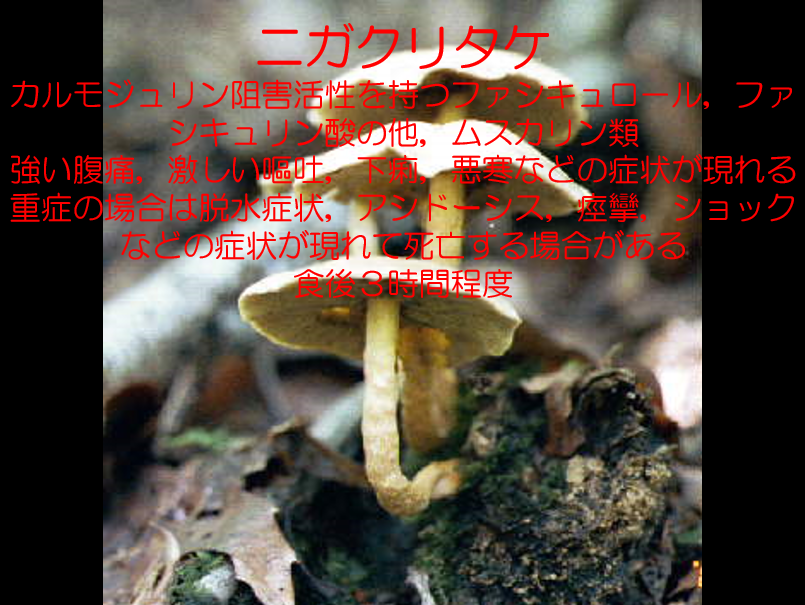 次回は「ニセクロハツ」１．食科協関係 10月22日　ニュースレター219号を発行。10月22日　かわら版312号・かわら版ニュース＆トピックス180号を発行。10月26日　かわら版ニュース＆トピックス181号を発行。10月29日　かわら版313号・かわら版ニュース＆トピックス182号を発行。10月29日　公開講演会申し込み締め切り本日　公開講演会は締切ですが　本当の締切日は１１月１６日です（ここまで申し込みが遅いと　担当としては嬉しくないけれど…）この日までは何とかしますまだお申込みいただいていない方は　ぜひ２.厚生労働省関係　https://www.mhlw.go.jp/index.html★Link　傍聴・参加が可能な審議会等の会議一覧　ご案内しきれないときもございますhttps://www.mhlw.go.jp/topics/event/open_doors.html★Link　副反応疑い報告の状況について（とても詳しい資料です）厚生科学審議会 (予防接種・ワクチン分科会 副反応検討部会)https://www.mhlw.go.jp/stf/shingi/shingi-kousei_284075.html■NEW令和３年度新型コロナウイルス感染症の抗体保有率疫学調査ご協力のお願い　2021/10/28　https://www.mhlw.go.jp/stf/seisakunitsuite/newpage_00058.html■NEW新型コロナウイルス感染症の抗体保有率疫学調査について　2021/10/28　https://www.mhlw.go.jp/stf/newpage_21933.html■NEW「遺族年金受給者実態調査」にご協力ください　2021/10/28　https://www.mhlw.go.jp/topics/2021/10/tp1029-1.html■NEW第２５回厚生科学審議会予防接種・ワクチン分科会　資料　2021/10/28　https://www.mhlw.go.jp/stf/shingi2/0000192554_00013.html■NEW2021年10月29日薬事・食品衛生審議会食品衛生分科会新開発食品調査部会遺伝子組換え食品等調査会（オンライン会議）資料　2021/10/28　議題（1）ゲノム編集技術応用食品等の個別品目（トラフグ）について（2）その他（参考資料１）ゲノム編集技術応用食品及び添加物の食品衛生上の取扱要領（令和元年９月19日大臣官房生活衛生・食品安全審議官決定）　https://www.mhlw.go.jp/content/12401000/000848144.pdf（参考資料２）ゲノム編集技術応用食品等の取扱いに関する留意事項　https://www.mhlw.go.jp/content/12401000/000848145.pdf（参考資料３）ゲノム編集技術を利用して得られた魚類の取扱いにおける留意事項　https://www.mhlw.go.jp/content/12401000/000848146.pdfhttps://www.mhlw.go.jp/stf/newpage_21903.html■NEW令和３年度第２回化学物質のリスク評価検討会（有害性評価小検討会）資料　2021/10/27　https://www.mhlw.go.jp/stf/newpage_21862.html■NEW東京栄養サミット2021関係　2021/10/26　開催日程　2021年12月７日（火）～８日（水）（参考）外務省ウェブサイト「東京栄養サミット2021の開催」https://www.mofa.go.jp/mofaj/ic/ghp/page22_003665.html東京栄養サミット2021厚生労働省準備本部https://www.mhlw.go.jp/stf/newpage_08874.html東京栄養サミット2021厚生労働省準備本部資料掲載ページhttps://www.mhlw.go.jp/stf/newpage_08874.html　https://www.mhlw.go.jp/stf/seisakunitsuite/bunya/0000089299_00001.html■NEW東京栄養サミット2021厚生労働省準備本部　資料　2021/10/26　https://www.mhlw.go.jp/stf/newpage_21863.html■NEW「2020年度 家庭用品に係る健康被害の年次とりまとめ報告」を公表します　2021/10/26　【 報告のポイント 】■皮膚障害・家庭用品による皮膚障害の報告全数は81件でした。 　・報告件数で多かった家庭用品は上から順にマスク（34件）、ネックレス（５件）、ピアス（４件）、家庭用手袋（天然ゴム）（４件）でした。■吸入事故等 ・家庭用品による吸入事故等の報告全数は125件でした。・報告件数で多かった家庭用品は上から順に、除菌剤（42件）、洗浄剤(住宅用・家具用)（19件）、殺虫剤（14件）、漂白剤（10件）でした。　なお、ポイントの詳細等は別添の「家庭用品に係る健康被害の年次とりまとめ報告の概要」をご参照下さい。　（別添）家庭用品に係る健康被害の年次とりまとめ報告の概要　　https://www.mhlw.go.jp/content/11124000/000758379.pdf　2020年度 家庭用品に係る健康被害の年次とりまとめ報告　　https://www.mhlw.go.jp/content/11124000/000758402.pdfhttps://www.mhlw.go.jp/stf/houdou/0000193024_00011.html■NEW輸入食品に対する検査命令の実施　　（韓国産赤とうがらし、その加工品及びタンザニア産ごまの種子、その加工品）　2021/10/26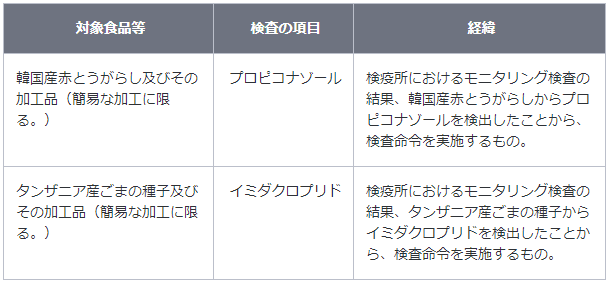 　プロピコナゾールについて１．農薬（殺菌剤）２．許容一日摂取量（人が一生涯毎日摂取し続けても、健康への影響がないとされる一日当たりの摂取量）は、体重１kg当たり0.019 mg/日であり、急性参照用量（人が24時間または、それより短い時間の間の経口摂取により、健康に影響がないとする摂取量）は、体重１kg当たり0.3 mgです。３．現実的ではありませんが、体重 60 kgの人が、プロピコナゾールが0.15 ppm残留した赤とうがらしを毎日 7.6 kg摂取し続けたとしても、一生涯の平均的な摂取量が許容一日摂取量を超えることはなく、また、１日に 120 kg摂取したとしても、急性参照用量を超えることはなく、健康に及ぼす影響はありません。イミダクロプリドについて１．農薬（殺虫剤）２．許容一日摂取量（人が一生涯毎日摂取し続けても、健康への影響がないとされる一日当たりの摂取量）は、体重１kg当たり0.057 mg/日であり、急性参照用量（人が24時間または、それより短い時間の間の経口摂取により、健康に影響がないとする摂取量）は、体重１kg当たり0.1 mgです。３．現実的ではありませんが、体重 60 kgの人が、イミダクロプリドが0.29 ppm残留したごまの種子を毎日 11 kg摂取し続けたとしても、一生涯の平均的な摂取量が許容一日摂取量を超えることはなく、また、１日に 20 kg摂取したとしても、急性参照用量を超えることはなく、健康に及ぼす影響はありません。韓国産赤とうがらしの違反の内容１．品名：乾燥赤とうがらし 輸入者：韓国農協インターナショナル株式会社 輸出者：NAMANDONG AGRICULTURAL COOPERATIVE 届出数量及び重量：5 CT、45.00 kg 検査結果：プロピコナゾール 0.06ppm 検出(基準：0.01 ppm) 届出先：福岡検疫所 日本への到着年月日：令和３年６月11日 違反確定日：令和３年６月22日 措置状況：全量保管中２．品名：生鮮赤とうがらし 輸入者：加藤　照夫 輸出者：HAN JIN 届出数量及び重量：5 CT、50.00 kg 検査結果：プロピコナゾール 0.15ppm 検出(基準：0.01 ppm) 届出先：福岡検疫所 日本への到着年月日：令和３年10月11日 違反確定日：令和３年10月20日 措置状況：全量販売済タンザニア産ごまの種子の違反の内容１．品名：ごまの種子 輸入者：株式会社紀文産業 輸出者：SOMANI AGRO EXPORTS LIMITED 届出数量及び重量：5,695 BG、284,303.50 kg 検査結果：イミダクロプリド 0.07ppm 検出(基準：0.05 ppm) 届出先：名古屋検疫所 日本への到着年月日：令和２年９月４日 違反確定日：令和３年３月17日 措置状況：全量保管中２．品名：ごまの種子 輸入者：伊藤忠商事株式会社 輸出者：WILMAR TRADING PTE LTD（シンガポール） 届出数量及び重量：5,995 BG、300,079.00 kg 検査結果：イミダクロプリド 0.29ppm 検出(基準：0.05 ppm) 届出先：神戸検疫所 日本への到着年月日：令和３年９月６日 違反確定日：令和３年10月21日 措置状況：全量保管中https://www.mhlw.go.jp/stf/newpage_21841.html■NEW厚生科学審議会 再生医療等評価部会 遺伝子治療等臨床研究における個人情報の取扱いの在り方に関する専門委員会（第４回）資料　2021/10/25　https://www.mhlw.go.jp/stf/newpage_21837.html■NEW生命科学・医学系研究等における個人情報の取扱い等に関する合同会議（第３回）（厚生科学審議会 科学技術部会 医学研究における個人情報の取扱いの在り方に関する専門委員会（第３回））　資料　2021/10/25　https://www.mhlw.go.jp/stf/newpage_21836.html■NEW第72回世界保健機関（WHO）西太平洋地域委員会の開催について　2021/10/22　　2021年10月25日から29日までの５日間、第72回世界保健機関（WHO）西太平洋地域委員会（RCM）を、兵庫県姫路市の現地とオンライン配信によるハイブリッド形式で開催し、ホスト国である日本を代表し後藤厚生労働大臣が出席します。　　RCMは、日本を含むWHO西太平洋地域加盟国（37の国・地域）が参加する年次総会であり、この総会では新型コロナウイルス感染症対策を中心に、結核、学校保健、プライマリ・ヘルスケア、伝統医療といった、西太平洋地域における重要な保健課題についての話し合いを行う予定です。　https://www.mhlw.go.jp/stf/newpage_rcm72.html■NEW第71回厚生科学審議会予防接種・ワクチン分科会副反応検討部会、令和３年度第20回薬事・食品衛生審議会薬事分科会医薬品等安全対策部会安全対策調査会（合同開催）　資料　2021/10/22　https://www.mhlw.go.jp/stf/shingi2/0000208910_00033.html■令和3年10月18日薬事・食品衛生審議会食品衛生分科会新開発食品評価調査会（オンライン会議）資料　2021/10/15　https://www.mhlw.go.jp/stf/newpage_21680.html■令和３年10月１日　第69回厚生科学審議会予防接種・ワクチン分科会副反応検討部会、令和３年度第18回薬事・食品衛生審議会薬事分科会医薬品等安全対策部会安全対策調査会（合同開催）議事録　https://www.mhlw.go.jp/stf/newpage_21502.html■第70回厚生科学審議会予防接種・ワクチン分科会副反応検討部会、令和３年度第19回薬事・食品衛生審議会薬事分科会医薬品等安全対策部会安全対策調査会（合同開催）　資料令和３年10月15日（金）https://www.mhlw.go.jp/stf/shingi2/0000208910_00032.html■NEW原子力災害対策特別措置法第20条第２項の規定に基づく食品の出荷制限の解除　2021/10/26　　本日、原子力災害対策本部は、原子力災害対策特別措置法に基づき出荷制限が指示されていた、新潟県糸魚川市いといがわし及び南魚沼市みなみうおぬましにおいて捕獲されたクマの肉のうち、県の定める出荷･検査方針に基づき管理されるものについて、出荷制限の解除を指示しました。１新潟県に対し指示されていた出荷制限のうち、糸魚川市及び南魚沼市において捕獲されたクマの肉のうち、県の定める出荷･検査方針に基づき管理されるものについて、本日、出荷制限が解除されました。（１）本日付けの原子力災害対策本部から新潟県への指示は別添１のとおりです。（２）新潟県の申請は、別添２のとおりです。２なお、原子力災害対策特別措置法の規定に基づく食品の出荷制限及び摂取制限の指示の一覧は、参考資料のとおりです。　https://www.mhlw.go.jp/stf/newpage_21688.html■食品中の放射性物質の検査結果について（１２５８報）　2021/10/21　１　自治体の検査結果 　　※ 基準値超過　７件No. 236 　茨城県産 　カワリハツ　　　　 （Cs：120 Bq/kg）　茨城町No. 556 　山梨県産   アミタケ 　　　　　（Cs：120 Bq/kg）　富士河口湖町No. 557 　山梨県産 　アミタケ           （Cs：110 Bq/kg）　富士河口湖町No. 561 　山梨県産   ショウゲンジ　　   （Cs：120 Bq/kg）　鳴沢村No. 565 　山梨県産 　クリフウセンタケ   （Cs：350 Bq/kg）　富士吉田市No. 568 　山梨県産   アミタケ           （Cs：130 Bq/kg）　富士河口湖町No. 570 　山梨県産   アミタケ　　　　　 （Cs：120 Bq/kg）　鳴沢村　２  国立医薬品食品衛生研究所における検査 　※ 基準値超過　２件　　No. 41　　山形県産 　コウタケ　 　　 　　（Cs：210 Bq/kg）　　　No. 52　　岩手県産    オオシメジ 　　 　（Cs：110 Bq/kg）　滝沢市　https://www.mhlw.go.jp/stf/newpage_21449.html■食品中の放射性物質の検査結果について（１２５７報）　2021/10/15　https://www.mhlw.go.jp/stf/newpage_21292.html■NEW食品安全情報（微生物）No.21/ 2021（2021.10.13）http://www.nihs.go.jp/dsi/food-info/foodinfonews/2021/foodinfo202121m.pdf目次 【世界保健機関（WHO）】1. 国際食品安全当局ネットワーク（INFOSAN）2021 年第 2 四半期報告（2021 年 4～6月）【米国農務省食品安全検査局（USDA FSIS）】1. 米国農務省食品安全検査局（USDA FSIS）が生の家禽肉のサルモネラ汚染およびカンピロバクター汚染対策のための家禽関連施設向けガイドラインを更新【米国疾病予防管理センター（US CDC）】1. 米国の複数州にわたり発生している原因食品不明のサルモネラ（Salmonella Oranienburg）感染アウトブレイク（2021 年 9 月 23 日付更新情報、17 日付初発情報）【米国ロードアイランド州保健局（RIDOH, US）】1. カンピロバクター汚染の可能性により Potters Pond の貝類採捕場を閉鎖【欧州委員会健康・食品安全総局（EC DG-SANTE）】1. 食品および飼料に関する早期警告システム（RASFF：Rapid Alert System for Food and Feed）【欧州食品安全機関（EFSA）】1. フードチェーンにおいて計画的に使用される微生物の全ゲノムシークエンシング（WGS）解析の要件に関する意見書【スコットランド食品基準庁（FSS）】1. サルモネラ食中毒に関連しているポークスクラッチング（豚皮のスナック食品）を喫食しないようスコットランド食品基準庁（FSS）が消費者に注意喚起【ドイツ連邦リスクアセスメント研究所（BfR）】1. 欧州連合食品安全年鑑第 5 版を発行 － 欧州の食品安全関連機関の概略【ProMED-mail】1.コレラ、下痢、赤痢最新情報（35）（34）（33）http://www.nihs.go.jp/dsi/food-info/foodinfonews/2021/foodinfo202121m.pdf■NEW食品安全情報（化学物質）No.21/ 2021（2021.10.13）http://www.nihs.go.jp/dsi/food-info/foodinfonews/2021/foodinfo202121c.pdf＜注目記事＞【DEFRA】 ゲノム編集のパワーを開放する計画発表 EU からの離脱により、英国は食品についても独自のルールを設定できるようになった。その第一歩として、政府はゲノム編集など遺伝子の変化が自然による又は従来の品種改良によるものと同等なものを対象に遺伝子組換えの規制上の定義を見直し、関連の研究開発を容易にすると発表した。＊ポイント： 食品分野における「遺伝子組換え」の定義からゲノム編集を除外する取組が各国で進んでいます。今回の英国政府の決定は、定義の変更と、ゲノム編集作物の野外試験の事前手続きの緩和についてのみで、販売に関する認可要件とゲノム編集家畜に関する見直しは今後の課題だそうです。オーストラリアでも同様の遺伝子組換えの定義の見直しが行われ、現在、意見募集が行われています。【HCOR】 新たな開示はさらに多くのベビーフードに危険な量の有害重金属が含まれることを示す（米国下院監視・政府改革委員会の経済及び消費者政策に関する小委員会スタッフ報告書）前回のスタッフ報告書ではベビーフードを販売する 3 社が自社製品中の有害重金属（無機ヒ素、鉛、カドミウム、水銀）に関する社内文書や検査結果の提供を拒否していたが、その後、協力が得られたので報告を更新する。また、アラスカ州当局が 2021 年 3 月末から 4 月末にかけてアンカレッジ近郊で購入し検査を行った 2 社（訳注：前回の報告書で情報提供に協力した企業）の製品の結果についても報告する。小委員会は、今回の調査結果でも市販のベビーフードから高濃度の重金属が検出されているとして、FDA に向けて、ベビーフードに含まれる有害重金属の最大基準値の策定作業の迅速化と最終製品検査の義務化を勧告し、業界に向けては、最終製品の自主検査の実施と有害重金属を高濃度に含む可能性のある原料（コメなど）の使用の段階的廃止を勧告した。＊ポイント： 米国下院の小委員会が、ベビーフードの大規模製造業者 7 社からの提出資料をもとに、乳幼児に有害となる量の重金属を含むベビーフードが米国内で販売されていることを指摘する報告書を 2021 年 2 月に発表しました。そのことが米国内でメディアを含め大騒動となり、米国食品医薬品局（FDA）が、ベビーフード中の対象の重金属 4 種について段階的にアクションレベルを設定していくとの行動計画を 4 月に発表しています。今回の報告書のさらなる指摘と勧告を受けて、FDA による対応への要求がより強くなるかもしれません。特に無機ヒ素の含有が懸念されています。【FAO/EU】 国際食品ロス・廃棄啓発デー 第 2 回国際食品ロス・廃棄啓発デー（9 月 29 日）にあたり、国連食糧農業機関（FAO）が、重大な 6 つのメッセージを発表した。国際食品ロス・廃棄啓発デーは、公的機関（国や地方自治体）と民間部門（企業や個人）の双方に対し、食品ロスと廃棄を削減してより良い、回復力のあるフードシステムを復元し再構築するために、優先順位をつけて行動し、革新を推し進めるよう呼びかける機会である。EU では、この記念日に合わせて、欧州連合（EU）食品ロス・廃棄防止ハブを開設した目次（各機関名のリンク先は本文中の当該記事です）【WHO】１．国際がん研究機関（IARC）【FAO】１．国際食品ロス・廃棄啓発デー２．FAO は加盟国に戦略枠組み 2022-31 履行について更新３．第 1 回世界食料フォーラムがローマの FAO から世界的バーチャルイベントとして開幕４．Codex【EC】１．EU の食品ロスと廃棄についてのプラットフォーム２．査察報告書３．食品及び飼料に関する緊急警告システム（RASFF）【EFSA】１．ウェビナー：新規食品申請２．農薬関連【FSA】１. 監査局の報告書の助言への FSA の対応：食品安全と基準の確保２. 食品安全メッセージのコミュニケーションを探る FSA の消費者調査３. FSA 消費者区分け４. FSA は政府のゲノム編集計画に反応５. 新アレルゲン表示法が施行され、数百万人の食物アレルギー患者が恩恵を受ける【FSS】１．取り組み協力【DEFRA】１．ゲノム編集のパワーを開放する計画発表２．Defra は養蜂家と一緒に健康的なミツバチ計画 2030 を実施し、ミツバチを強化【COT】１．食品と飲料包装用の通常のプラスチックの代用品についてのポジションペーパー【ASA】１．ASA 裁定【BfR】１．工業化合物 PFBA は肺と腎臓に過剰に蓄積しない【ANSES】１．ビタミン D：乳児に過剰投与しないよう医薬品を選ぶこと【FSAI】１. 組成変更の監視のために朝食用シリアルの栄養成分表示を利用できるか評価した報告書を発表２．リコール情報【HCOR】１．新たな開示はさらに多くのベビーフードに危険な量の有害重金属が含まれることを示す【FDA】１. 不正なコロナウイルスの検査、ワクチン及び治療薬に注意すること２. レギュラトリーサイエンス研究に関するグローバルサミットでの Woodcock コミッショナー代理の発言３. FDA はカリフォルニア州、フロリダ州、ユタ州、ウィスコンシン州との国内相互信頼協定の締結を発表する４. 電子商取引に関するよりスマートな食品安全新時代サミット：オンラインで注文し消費者に直接届けられる食品の安全を確保するために５. FDA は「よりゼロに近づける」行動計画の最初の公聴会を発表６. 警告文書７. リコール情報【USDA】１．リコール情報【NIH】１．In the News: COVID-19 と「代替」治療法２．NIH ODS の 2021–2022 セミナー【CFIA】１．食用昆虫：虫をかじる前に知っておきたいこと【FSANZ】１．食品基準ニュース２．食品基準通知【NSW】１．リコール情報【NZMH】１．ニュージーランドの乳幼児のための健康的食生活ガイドライン【香港政府ニュース】１．プレスリリース２．違反情報【MFDS】１. 日本産輸入食品の放射能検査の結果２. 「海外直輸入食品オール（ALL）すぐに」サイトをご存じですか？３. 「食品添加物と容器・包装を正しく知るコンテンツ公募展」の結果発表４. 健康機能食品と一般食品のコラボ製品の発売間近！５. ベンゾピレンが超過検出されたエゴマ油の回収措置６. 食用に使用できない朝鮮人参の花や蘆頭を使用した紅参製品製造業者を摘発７. 海外製造業所など「非対面調査運営マニュアル」用意８. 「トノサマバッタ（バッタ科）」10 番目の食用昆虫として認定９. 秋夕名節用贈り物の紅参についてお知らせします！１０. 「あまり甘くなく・あまり塩辛くなく」実践映像コンテンツ公募の結果発表１１. 食薬処、危害の懸念がある海外食品の輸入阻止を強化１２. 海外直輸入食品、有害成分を必ず確認してください１３. 食品に使用できない医薬品成分が検出された健康機能食品などを輸入・製造・販売した 12 業者を摘発・措置１４. ナトリウム・糖類低減製品活性化のための表示基準改編【SFA】１．リコール情報【FSSAI】１．あなたの食品は衛生格付けされた飲食店から？【その他】 食品安全関係情報（食品安全委員会）から 9 件 ProMED-mail 1 件http://www.nihs.go.jp/dsi/food-info/foodinfonews/2021/foodinfo202121c.pdf3.食品安全委員会関係　https://www.fsc.go.jp/■NEW食品安全委員会（第８38回）の開催について　2021/10/28最近、発表が遅く、締め切りが早くなっております。参加をご希望の場合は、各自ご確認ください　標記会合を下記のとおり開催しますので、お知らせいたします。なお、新型コロナウイルス感染症の感染拡大防止のため、本会合については、傍聴者を入れずに開催いたしますが、本会合の様子については、下記４のとおり、web上で動画配信することといたしました。議事録につきましては、後日、食品安全委員会Webサイト（http://www.fsc.go.jp/iinkai_annai/jisseki.html） に掲載いたします。大変御迷惑をお掛けいたしますが、ご理解のほど、何卒よろしくお願いいたします。記１．開催日時：令和3年11月2日（火）　１４：００〜２．開催場所：食品安全委員会 大会議室　（港区赤坂５−２−２０ 赤坂パークビル２２階)３．議事（１）農薬第五専門調査会における審議結果について　　　・「フロラスラム」に関する審議結果の報告と意見・情報の募集について（２）食品安全基本法第２４条の規定に基づく委員会の意見について　　　・農薬「イプロジオン」に係る食品健康影響評価について　　　・遺伝子組換え食品等「LFS 株を利用して生産されたリパーゼ」に係る食品健康影響評価について（３）食品安全委員会の運営について（令和３年７月から９月まで）（４）その他４．動画視聴について：本会合の様子の動画視聴を希望される方は、11月1日（月）12時までに内閣府共通意見等登録システム（https://form.cao.go.jp/shokuhin/opinion-1176.htmlにて、氏名、所属、電話番号及びメールアドレスを御登録いただきますようお願いいたします。視聴をお申し込みいただいた方には、御登録いただいたメールアドレス宛てに、視聴に必要なURLを、11月2日（火）12時までに御連絡いたします。なお、当日の資料につきましては、同日14時までに食品安全委員会Webサイト（http://www.fsc.go.jp/iinkai_annai/jisseki.html）に掲載いたします。　https://www.fsc.go.jp/iinkai_annai/annai/annai804.htmlhttp://www.fsc.go.jp/iinkai_annai/annai/  　←発表がない場合はこちらからご確認ください会議の結果は下記から確認できます★Link食品安全委員会　開催実績リンク　開催日時、配付資料、議事録等　https://www.fsc.go.jp/iinkai_annai/jisseki.html　https://www.fsc.go.jp/iken-bosyu/pc1_hisiryou_muramidase_030512.html■CSF（豚熱）について 2021/10/20  https://www.fsc.go.jp/sonota/csf/■チョウ目害虫抵抗性トウモロコシMON95379系統に係る食品健康影響評価に関する審議結果（案）についての意見・情報の募集について　2021/10/20　令和３年１０月２０日から令和３年１１月１８日までの間、意見・情報の募集を行います　https://www.fsc.go.jp/iken-bosyu/pc1_idensi_maizemon95379_031020.html■NEW食品安全関係情報更新（令和3年８月28日から令和3年9月15日）2021/10/1https://www.fsc.go.jp/fsciis/foodSafetyMaterial/search?year=&from=struct&from_year=2021&from_month=8&from_day=28&to=struct&to_year=2021&to_month=9&to_day=15&max=100４．農水省関係　https://www.maff.go.jp/■NEWオランダの一部区域からの生きた家きん等の一時輸入停止措置について　2021/10/28　　農林水産省は、令和3年10月27日（水曜日）、オランダの一部区域からの生きた家きん等の一時輸入停止措置を講じました。1.経緯今般、オランダのフレヴォラント州の飼養家きん農場において、高病原性鳥インフルエンザ（H5N1亜型）の発生が確認された旨、オランダ家畜衛生当局から情報提供がありました。2.対応オランダ家畜衛生当局からの通報を受け、本病の我が国への侵入防止に万全を期するため、令和3年10月27日（水曜日）、該当区域（※1）からの生きた家きん及び液卵の輸入を一時停止（※2）しました。（※1）オランダ家畜衛生当局が定める家畜衛生単位20区域のうち、第6番の区域（※2） 発生国又は地域から生きた家きん、家きん肉等、家きん卵等の輸入を停止するのは、我が国で飼養されている生きた家きんがウイルスに感染することを防止するためであり、食品衛生のためではありません。https://www.maff.go.jp/j/press/syouan/douei/211028.html■NEWドイツからの生きた家きん、家きん肉等の一時輸入停止措置について　2021/10/28　　農林水産省は、令和3年10月25日（月曜日）、ドイツからの生きた家きん、家きん肉等の一時輸入停止措置を講じました。1.経緯ドイツのシュレースヴィヒ・ホルシュタイン州の家きん飼養施設において、高病原性鳥インフルエンザ（H5N1亜型）の発生が確認され、本発生に伴い設定された制限地域がニーダーザクセン州に及んだ旨、ドイツ家畜衛生当局から国際獣疫事務局（OIE）に通報がありました。 2.対応OIEへの通報を受けて、同病の我が国への侵入防止に万全を期するため、令和3年10月25日（月曜日）、以下の地域からの生きた家きん、家きん肉等の輸入を一時停止（※）しました。【生きた家きん】ドイツ全土【家きん肉等】シュレースヴィヒ・ホルシュタイン州、ニーダーザクセン州https://www.maff.go.jp/j/press/syouan/douei/211028_3.html■NEW11月2日は「都市農業の日」！東武東上線池袋駅で都市農業PRイベント「『農』との出会いin池袋」を開催します！　2021/10/28　https://www.maff.go.jp/j/press/nousin/nougyou/211028.html■NEW英国のケント州、チェシャ―州、ノーフォーク州及びサフォーク州からの家きん肉等の一時輸入停止措置の解除について　2021/10/27　　農林水産省は、今般、英国のケント州、チェシャ―州、ノーフォーク州及びサフォーク州における鳥インフルエンザの清浄性を確認したことから、本日、当該4州からの家きん肉等の一時輸入停止措置を解除しました。1.経緯英国から我が国に輸入される家きん肉等については、2021年6月に同国と輸入条件を設定しましたが、高病原性鳥インフルエンザの清浄性が確認できていなかったケント州、チェシャ―州ノーフォーク州及びサフォーク州からの家きん肉等については、輸入を一時停止していました。2.対応今般、英国家畜衛生当局から我が国に提供された、ケント州、チェシャ―州、ノーフォーク州及びサフォーク州における鳥インフルエンザの防疫措置等の情報により、これらの州の家きんにおける同病の清浄性を確認しました。このため、本日付けで当該一時輸入停止措置（※）を解除しました。なお、生きた家きんについては、コンパートメント施設以外の施設からは、引き続き一時輸入停止措置の対象となります。　https://www.maff.go.jp/j/press/syouan/douei/211027.html■NEW新型コロナウイルス感染症の拡大を受けた米トレーサビリティ法の弾力的運用の終了について　2021/10/26　　農林水産省は、新型コロナウイルス感染症の拡大を受けて実施していた米穀等の取引等に係る情報の記録及び産地情報の伝達に関する法律（米トレーサビリティ法）の弾力的運用について、本年12月31日をもって終了する旨を、10月26日（火曜日）に消費者庁と連名で関係機関に通知しました。概要農林水産省は、新型コロナウイルス感染症の世界的な拡大を受けて実施していた、米穀等の取引等に係る情報の記録及び産地情報の伝達に関する法律（米トレーサビリティ法）第8条の規定の弾力的な運用について、令和3年12月31日をもって終了する旨を、本日、消費者庁と連名で関係機関に通知しましたので、お知らせします。終了する「弾力的運用」の内容一般消費者に対し容器又は包装への表示により、産地情報の伝達を行っている商品について、商品の容器又は包装の表記と実際に使用されている原材料の産地に齟齬（そご）がある場合であっても、一般消費者に対して、店舗等内の告知、社告、ウェブサイトの掲示等により当該商品の適正な産地に係る適時適切な情報伝達がなされている場合に限り、米穀等の取引等に係る情報の記録及び産地情報の伝達に関する法律（米トレーサビリティ法）第8条の規定を弾力的に運用するとしたもの。（参考）令和2年4月10日付けプレスリリース「新型コロナウイルス感染症の拡大を受けた米トレーサビリティ法の弾力的運用について」https://www.maff.go.jp/j/press/syouan/kansi/200410.html＜添付資料＞新型コロナウイルス感染症の拡大を受けた米トレーサビリティ法の運用の終了について　https://www.maff.go.jp/j/press/syouan/kansi/attach/pdf/211026-1.pdf　https://www.maff.go.jp/j/press/syouan/kansi/211026.html■NEW新型コロナウイルス感染症の拡大を受けた食品表示法に基づく食品表示基準の弾力的運用の終了について　2021/10/26　　農林水産省は、新型コロナウイルス感染症の拡大を受けて実施していた食品表示法に基づく食品表示基準の弾力的運用について、本年12月31日をもって終了する旨を、10月26日（火曜日）に消費者庁及び厚生労働省と連名で関係機関に通知しました。概要農林水産省は、新型コロナウイルス感染症の世界的な拡大を受けて実施していた、食品表示法に基づく食品表示基準の弾力的運用について、令和3年12月31日をもって終了する旨を、本日、消費者庁及び厚生労働省と連名で関係機関に通知しましたので、お知らせします。終了する「弾力的運用」の内容健康被害を防止することが重要なアレルギー表示や消費期限を除き、食品表示法第4条第1項の規定に基づき定められた食品表示基準の規定を弾力的に運用するとしたもの。（参考）令和2年4月10日付けプレスリリース「新型コロナウイルス感染症の拡大を受けた食品表示法に基づく食品表示基準の弾力的運用について」https://www.maff.go.jp/j/press/syouan/kansa/200410.html＜添付資料＞新型コロナウイルス感染症の拡大を受けた食品表示法に基づく食品表示基準の運用の終了についてhttps://www.maff.go.jp/j/press/syouan/kansa/attach/pdf/211026-3.pdf　https://www.maff.go.jp/j/press/syouan/kansa/211026.html■NEW「食から日本を考える。NIPPON FOOD SHIFT FES.」を開催！　2021/10/25　～Z世代が「食」から社会を考え、生き方を考える～農林水産省では、本年度より、食と農のつながりの深化に着目した新たな国民運動「食から日本を考える。ニッポンフードシフト」を実施しています。この度、10月29日（金曜日）・30日（土曜日）の2日間、六本木ヒルズアリーナにて、農林漁業者・食品事業者および消費者が、日本の食がかかえる課題や目指す未来について、ともに考えるきっかけとなるイベント「食から日本を考える。NIPPON FOOD SHIFT FES.」を開催します。　https://www.maff.go.jp/j/press/kanbo/anpo/211025.html■群馬県における豚熱の確認（国内73例目）及び「農林水産省豚熱・アフリカ豚熱防疫対策本部」の持ち回り開催について　2021/10/19　　本日、群馬県前橋市の養豚農場において家畜伝染病である豚熱の患畜が確認されたことを受け農林水産省は本日、「農林水産省豚熱・アフリカ豚熱防疫対策本部」を持ち回りで開催し、今後の防疫方針について確認します。現場及び周辺地域にも本病のウイルスが存在する可能性があり、人や車両を介して本病のまん延を引き起こすおそれがあります。現場及び周辺地域での取材は、厳に慎むよう御協力をお願いいたします。1.農場の概要所在地：群馬県前橋市飼養状況：約3,450頭疫学関連農場：群馬県前橋市（1農場）2.経緯（1）群馬県は、昨日（10月18日（月曜日））、同県前橋市の農場から、死亡頭数が増加している旨の通報を受け、当該農場に立ち入り、本日（10月19日（火曜日））、病性鑑定を実施しました。（2）群馬県の検査により豚熱の疑いが生じたため、農研機構動物衛生研究部門（注）で精密検査を実施したところ、本日（10月19日（火曜日））、豚熱の患畜であることが判明しました。（注）国立研究開発法人農業・食品産業技術総合研究機構動物衛生研究部門：国内唯一の動物衛生に関する研究機関https://www.maff.go.jp/j/press/syouan/douei/211019_4.html■ウクライナからの家きん肉等の一時輸入停止措置について　2021/10/19　　農林水産省は、令和3年10月18日（月曜日）、ウクライナからの家きん肉等の一時輸入停止措置を講じました。1.経緯ウクライナの裏庭家きん農場において、高病原性鳥インフルエンザ（H5亜型）の発生が確認された旨、ウクライナ家畜衛生当局から国際獣疫事務局（OIE）へ通報がありました。 2.対応OIEへの通報を受け、本病の我が国への侵入防止に万全を期するため、令和3年10月18日（月曜日）、同国からの家きん肉等、家きん卵等の輸入を一時停止しました。（参考）生きた家きんについては、二国間の輸入条件が設定されておらず、従前より輸入できません。https://www.maff.go.jp/j/press/syouan/douei/211019.html５.消費者庁関連　https://www.caa.go.jp/「消費者庁」になりすましたTwitter、Facebookアカウントにご注意ください。■NEW食品表示基準の一部改正案に関する意見募集について　2021/10/27　令和3年10月27日(水)から同年11月26日(金)まで　https://www.caa.go.jp/notice/entry/026384/■NEW第3回ワーキングチーム会合(特定商取引法等の契約書面等の電子化に関する検討会)(2021年10月27日)https://www.caa.go.jp/policies/policy/consumer_transaction/meeting_materials/review_meeting_002/026382.html■NEW「消費者被害の防止及びその回復の促進を図るための特定商取引に関する法律等の一部を改正する法律の施行に伴う関係政令の整備に関する政令(案)」等に関する意見募集について　2021/10/26　令和３年 10 月 26 日（火）から令和３年 11 月 24 日（水）まで　https://www.caa.go.jp/notice/assets/consumer_transaction_cms202_211025_01.pdf　https://www.caa.go.jp/notice/entry/026393/■NEW消費者庁などの公的機関の名称をかたり、架空の「和解金」などの交付を持ち掛けて金銭を支払わせる事業者に関する注意喚起　2021/10/26　　消費者庁などの公的機関の名称をかたり、架空の「和解金」などの交付を持ち掛けて金銭を支払わせる事業者に関する注意喚起を行いました。詳細令和2年4月以降、「消費者庁」、「国民生活センター」、「内閣特別対策本部」などをかたり、消費者にメールやショートメッセージを送信して指定のウェブサイトに誘導し、架空の「和解金」などの交付を持ち掛け、「書類作成費用」などの名目で金銭を支払わせる事業者に関する相談が、各地の消費生活センター等に寄せられています。消費者庁が調査を行ったところ、公的機関などの名称をかたる事業者が、消費者の利益を不当に害するおそれのある行為(消費者を欺く行為、消費者を威迫して困惑させる行為)をしていたことを確認したため、消費者安全法(平成21年法律第50号)第38条第1項の規定に基づき、消費者被害の発生又は拡大の防止に資する情報を公表し、消費者の皆様に注意を呼び掛けます。また、この情報を都道府県及び市町村に提供し、周知します。　消費者庁などの公的機関の名称をかたり、架空の「和解金」などの交付を持ち掛けて金銭を支払わせる事業者に関する注意喚起(本文、別紙1、別紙2)　https://www.caa.go.jp/notice/assets/consumer_policy_cms103_211026_0001.pdf消費者庁などの公的機関の名称をかたり、架空の「和解金」などの交付を持ち掛けて金銭を支払わせる事業者に関する注意喚起(別紙3)https://www.caa.go.jp/notice/assets/consumer_policy_cms103_211026_0002.pdfhttps://www.caa.go.jp/notice/entry/026250/■NEW食品表示について　2021/10/26　新型コロナウイルス感染症の拡大を受けた製造所等及び 製造所固有記号の表示の運用に係る通知の取扱いについて　https://www.caa.go.jp/policies/policy/food_labeling/information/assets/food_labeling_cms204_211026_01_1.pdf　新型コロナウイルス感染症の拡大を受けた米トレ―サビリティ法の弾力的運用の終了について　https://www.caa.go.jp/policies/policy/food_labeling/information/assets/representation_cms214_211026_02.pdf新型コロナウイルス感染症の拡大を受けた食品表示法に基づく食品表示基準の弾力的運用の終了について　https://www.caa.go.jp/policies/policy/food_labeling/information/assets/representasion_cms214_211026_01.pdf　https://www.caa.go.jp/policies/policy/food_labeling/information/#d20211026a■NEW第5回食品添加物の不使用表示に関するガイドライン検討会の開催について　2021/10/22　https://www.caa.go.jp/notice/entry/026081/■「物価統制令施行令の一部を改正する政令案」に関する御意見募集の結果を公表しました　2021/10/20　https://www.caa.go.jp/notice/consultation/#2021_result■「令和3年10月物価モニター調査結果(速報)(令和3年10月20日)」を掲載しました。　2021/10/20　https://www.caa.go.jp/policies/policy/consumer_partnerships/price_measures/index.html#price_monitor■株式会社宮本製作所に対する景品表示法に基づく課徴金納付命令について　2021/10/19　株式会社宮本製作所に対する景品表示法に基づく課徴金納付命令について　https://www.caa.go.jp/notice/assets/representation_211019_01.pdf別紙1～6https://www.caa.go.jp/notice/assets/representation_211019_02.pdf参考1～3https://www.caa.go.jp/notice/assets/representation_211019_03.pdf別添https://www.caa.go.jp/notice/assets/representation_211019_04.pdfhttps://www.caa.go.jp/notice/entry/025957/　https://www.caa.go.jp/policies/policy/consumer_system/meeting_materials/review_meeting_003/assets/consumer_system_cms201_211008_01.pdf消費者庁リコール情報サイト　https://www.recall.caa.go.jp/（回収中か否かに関わらず、だいたい一回の掲載で消去します）★山重「プレーンラスク」 - 返金／回収　アレルゲン「乳成分」の表示欠落　2021/10/28★ファミリーマート「お母さん食堂　海鮮スティック　プレーン」 - 返金／回収　アレルゲン「ゼラチン」の表示欠落　2021/10/27★尾崎商会「Vセレクト ひら天、Vセレクト ごぼう天」 - 返金／回収　賞味期限の誤表示（誤：2029年10月29日、正：2021年10月29日）　2021/10/27★東武宇都宮百貨店「白菜キム、ほか9商品」 - 返金／回収　賞味期限の誤表示（誤：賞味期限2022年10月26日、正：消費期限2021年10月26日）　2021/10/27★いなげや（荒川西日暮里店）「ルーローハン、ガパオライス 」 - 返金／回収　アレルゲン「小麦、えび、ごま、豚肉、りんご、鶏肉」の表示欠落　2021/10/27★オリオンジャコー「元祖ぶっかけ韓国のり」 - 返金／回収　シーリング不良による商品劣化のおそれ　2021/10/27★ルピシア「ティーハニー アールグレイ、ティーハニー サクランボ、ティーハニー ゆめ、ティーハニー いもくりかぼ茶」 - 返金／回収　グリホサート（除草剤）の残留農薬基準超過　2021/10/27★九重本舗玉澤「森の都 けやき」 - 返金／回収　該当賞味期限商品より、黄色ブドウ球菌が検出された　2021/10/27★武蔵屋「生秩父そば、生だんべえうどん、生おっ切込うどん」 - 交換／回収　賞味期限の誤表示（誤：22.11.2、正：21.11.2）　2021/10/26★雪平養鶏場「国産鶏卵　L10個」 - 返金／回収　賞味期限の誤表示（誤：21.12.02、正：21.11.02）　2021/10/26★台北食品「ソーセージ：香腸」 - 返金／回収　亜硝酸根0.079g/kgを検出　2021/10/26　（使用基準：食肉製品は亜硝酸根として0.070g/kgを超える量を残存しないよう使用しなければならない。）★島谷食品「個食美学やわらかいか天」 - 返金／回収　カビが発生　2021/10/26★調味商事「よこすか海軍カレーふりかけ」 - 返金／回収　塩蔵茎わさびに日本では未認可添加物のヨウ素を含むヨウ素化塩が使用されていることが判明　2021/10/26★蔵王プロヴァンスファーム「蔵王じぇらみるミルク、ほか17商品」 - 返金／回収　大腸菌群陽性　2021/10/26★平田製麺所「むし中華麺」 - 交換／回収　品質保持剤(プロピレングリコール)表示の欠落　2021/10/26★リヴィエールシーマ（マックスバリュ笹川店）「ふれあい牧場プリン」 - 返金／回収　賞味期限の誤表示（誤：3.11.20、正：3.10.20）　2021/10/26★リヴィエールシーマ（マックスバリュ笹川店）「窯出し半熟チーズケーキ」 - 返金／回収　賞味期限の誤表示（誤：3.11.21、正：3.10.21）　2021/10/26★クローバー製菓「マロンケーキ、ほか6商品」 - 返金／回収　賞味期限内にカビが発生するおそれ　2021/10/26★オークワ「木綿豆腐」 - 返金／回収　賞味期限表示漏れ（賞味期限：2021.11.01）　2021/10/25★はせべ「千葉県産ピーナッツバター 砂糖不使用 150g」 - 返金／回収　異物混入（ビニール片）　2021/10/25★スナックミー「チキンジャーキー 黒糖醤油」 - 返金／回収　アレルゲン「小麦」の表示欠落　2021/10/22★松木菓子舗「百萬」 - 返金／回収　アレルゲン「乳成分」「大豆」の表示欠落　2021/10/22★小田急商事（OdakyuOX相武台店）「ショコラホイップ クラウンリング」 - 返金／回収　要冷蔵商品（10℃以下）で販売すべき商品を店内の常温にて販売　2021/10/22★オルソン「サラミ引き立つ焼チーズ」 - 返金／回収　酵母菌による食品の変敗　2021/10/22★オオタヤ・ミート「キムチ鍋（うどん入り）、すきやき鍋（うどん入り）、寄せ鍋（うどん入り）」 - 回収　消費期限の誤表示（1日長く表示）　2021/10/22★良品計画「糖質10g以下のパン チーズクリームデニッシュ、ほか8商品」 - 返金／回収　一部の商品からカビの発生が認められたため　2021/10/21★マミーマート「マミープラスつゆの素 1L 」 - 返金／回収　乳酸菌数増殖による発酵、色度変化、容器膨張　2021/10/21★ガトーヴァレ「焼き菓子：ショコラアマンド、ほか30商品」 - 返金／回収　サルモネラ属菌による汚染の可能性があるため　2021/10/21★マキシマファーム「松島とまとグミ」 - 返金／回収　カビが発生している商品が発見されたため　2021/10/21６. 食中毒・感染症■NEWインフルエンザ（総合ページ）https://www.mhlw.go.jp/stf/seisakunitsuite/bunya/kenkou_iryou/kenkou/kekkaku-kansenshou/infulenza/index.html★細菌性食中毒★■修学旅行中の大阪府の小学生67人が集団食中毒　ホテル団体客用厨房で作られた夕食原因か　三重県鳥羽市　10/28(木) 17:26配信　メ〜テレ（名古屋テレビ）　ウエルシュ菌https://news.yahoo.co.jp/articles/daa2c145964ee951286a44defbc19e366226a1f5令和３年１０月２８日発生分　2021/10/28　三重県鳥羽市ウエルシュ菌１　概要　令和３年１０月２２日（金）、鳥羽市内の宿泊施設から伊勢保健所へ、宿泊客複数名が、腹痛、下痢等の食中毒様症状を呈しているとの連絡がありました。　伊勢保健所が調査したところ、１０月２１日（木）から２２日（金）にかけて当該施設に宿泊した修学旅行生１グループ９０名のうち、現時点で６７名が同様の症状を呈していることが判明しました。同保健所は、複数の有症者の検便からウエルシュ菌が検出されたこと、有症者の発症日時が集中しており、ウエルシュ菌の潜伏時間の特性と一致する共通食が他にないことから、当該宿泊施設内の団体客用厨房で調理した食事が原因の食中毒と断定し、本日付けで団体客用厨房を営業禁止処分としました。　なお、調査の結果、本件の原因は団体客用厨房であると判明したため、同施設内の他の厨房及び宿泊業については営業禁止の対象とはしていません。　また、有症者は全員快復しています。２　発病状況　１）喫食者　　　９０名中　有症者数６７名（入院患者０名）　※２名は調査中。　２）有症者　　　１１歳または１２歳の男女（男性３７名、女性３０名）　３）主な症状　　腹痛、下痢（１～１１回）、吐気等　４）発病日時　　令和３年１０月２１日（木）１８時３０分から同２２日（金）１７時３　原因施設　　屋　号　マリテーム海幸園（まりてーむかいこうえん）　　業　種　飲食店営業（業態：旅館、ホテル）４　原因食事　１）令和３年１０月２１日（木）夕食　２）原因物質　　　ウエルシュ菌　３）主なメニュー　シーフードホワイトソース煮、豚ヒレカツ、海鮮寄せ鍋、茶碗蒸し、　　　　　　　　　　マグロとイカのお造り、フレッシュフルーツ等　　　　　　　　　　※原因食品は、調査中です。https://www.pref.mie.lg.jp/SHOKUSEI/HP/70294044702.htm■施設に対する行政処分等　2021/10/26　大阪府大阪市　サルモネラ菌　公表年月日：令和3年10月26日施設名称　時時 ～ 時の食堂 ～業種　飲食店営業行政処分等の理由　食品衛生法第6条第3号違反（食中毒の発生）行政処分等の内容　営業停止3日間備考【病因物質】サルモネラ属菌【原因食品】弁当【有症者】11名https://www.city.osaka.lg.jp/kenko/page/0000527025.html■食品衛生法違反者を公表します　2021/10/28　目黒区　カンピロバクター　公表年月日　令和3年10月28日営業者　菱田屋酒場営業の種別　飲食店営業適用条項　食品衛生法第6条第3号違反により、食品衛生法第60条第1項を適用不利益処分等を行った理由	食中毒の発生不利益処分等の内容　営業停止命令　令和3年10月28日から令和3年11月2日までの6日間備考　患者数　3人主な症状　下痢、発熱等病因物質　カンピロバクター・ジェジュニ原因食品　令和3年10月15日に調理提供した料理https://www.city.meguro.tokyo.jp/oshirase/shokuhineiseiihan211028.html■杉並区が行った不利益処分等についてお知らせします。　2021/10/27　杉並区　カンピロバクター　公表年月日　2021/10/27　業種等　飲食店営業　施設の名称　焼鳥なが田屋　不利益処分等を行った理由	食中毒の発生　不利益処分等の内容　営業等の停止　2021/10/27から10/31までの5日間（2021/10/25から10/26までの2日間、自主的に営業を休業したため、減算）　備考　・発症者の検便からカンピロバクターを検出　・原因食品　2021/10/11に上記施設が調理、提供した食品　https://www.city.suginami.tokyo.jp/_res/projects/default_project/_page_/001/022/061/r31027kouhyou.pdf■1.飲食店営業施設等に対する不利益処分　2021/10/27　千代田区　カンピロバクター　公表年月日　令和3年10月27日営業者等の氏名（名称） 炭火串焼ヒヨク之トリ 水道橋店　業種　飲食店営業処分等の対象となった違反食品等10月15日に提供された未加熱及び加熱不十分な鶏肉料理を含む食事処分を行った理由　食中毒の発生処分の内容　営業停止命令（令和3年10月27日から11月2日までの7日間）施設改善命令処分等を行った措置状況発症者のふん便から、カンピロバクター・ジェジュニが検出されています。　https://www.city.chiyoda.lg.jp/koho/kurashi/shokuhin/kanshi/ihansha.html■飲食店営業施設等に対する不利益処分等　2021/10/26　江戸川区　カンピロバクター　公表年月日　令和３年 10 月 26 日業種等　飲食店営業（※注１）施設名称　炭火焼肉＆大衆ホルモン 大ちゃん主な適用条項　食品衛生法第６条違反による、第 54 条第１項及び第55 条第１項（※注２）の適用不利益処分等を行った理由　食中毒の発生不利益処分等の内容 営業停止（７日間）及び取扱改善命令食中毒の原因 カンピロバクター・ジェジュニ原因となった食品令和３年９月 29 日に当該施設が調理し、提供した食事備考 患者数 ３名　https://www.city.edogawa.tokyo.jp/documents/8048/syobunnnaiyou.pdf■長野市（保健福祉部）プレスリリース 　2021/10/22　長野市　カンピロバクター　市内飲食店でカンピロバクターによる食中毒が発生しました　　本日、長野市保健所は、市内の飲食店を食中毒の原因施設と断定し、この施設の営業者に対し令和３年 10 月 22 日（金）から 24 日（日）までの３日間、営業停止を命じました。患者は、10 月 15 日（金）にこの飲食店の食事を喫食した１グループ４名で、全員快方に向かっています。【参 考】 長野市における食中毒発生状況（本件含む） （令和３年 10 月 22 日現在）令和３年度発生状況（長野市） １件 ４名令和２年度度同期（長野市） １件 ２名【事件の探知】令和３年 10 月 18 日（月）午後６時 30 分頃、市内医療機関から、「市内飲食店で食事をした患者が胃腸炎症状を呈して受診している」との連絡がありました。【長野市保健所による調査結果概要】■患者ら４名は、10 月 15 日（金）午後６時からこの飲食店で食事をした後、10 月 16 日（土）午前８時頃から発熱、下痢、腹痛などの症状を呈していました。■保健所において患者４名の検便を行ったところ、３名の便からカンピロバクター・ジェジュニが検出されました。■患者を診察した医師から、食中毒の届出がありました。■これらのことから、長野市保健所はこの施設を原因とする食中毒と断定しました。
発症日時 令和 3 年 10 月 16 日(土)午前 8 時から 10 月 17 日(日)午後 10 時患者症状 発熱、下痢、腹痛、悪寒、頭痛発生場所 長野市患者数及び喫食者数発症者数／喫食者数 ４名／４名発症者内訳 男性４名（年齢：20 代１名、30 代 1 名、40 代２名）入院患者数 ０名受診医療機関数 ３か所
原因食品 令和３年 10 月 15 日（金）に市内飲食店で提供された食事病因物質 カンピロバクター・ジェジュ二措置 令和３年 10 月 22 日（金）から 10 月 24 日(日)までの３日間の営業停止　https://www.city.nagano.nagano.jp/uploaded/attachment/370943.pdf■行政情報追加　鹿児島・鹿屋市の居酒屋に営業停止処分　食中毒の症状訴えた客からカンピロバクター検出10/19(火) 19:35配信　鹿児島ニュースＫＴＳ　鹿児島県鹿屋市カンピロバクター令和３年　食中毒発生一覧（速報）カンピロバクター発生年月日　2021/10/15発生地　鹿屋市摂食者数　13患者数　6原因食品　10月10日夜に提供された食事病因物質　カンピロバクター原因施設　飲食店営業http://www.pref.kagoshima.jp/ae09/kenko-fukushi/yakuji-eisei/syokuhin/joho/documents/4574_20211020095425-1.pdf　鹿屋保健所管内で発生した食中毒について　2021/10/19　鹿児島県鹿屋市　カンピロバクター　1原因施設営業所名称	やきとり夢蔵営業の種類	飲食店営業2原因食品　　令和3年10月10日夜に提供された食事3病因物質　　カンピロバクター4行政処分（令和3年10月19日付け鹿屋保健所長名）食品衛生法第6条第3号違反による営業停止命令令和3年10月19日から令和3年10月21日までの3日間(なお，令和3年10月15日から令和3年10月18日までは営業を自粛している)5食中毒と断定した主な理由4名の患者便から，カンピロバクターが検出された。患者の臨床症状(下痢，腹痛等)がカンピロバクター食中毒の症状と一致している。患者の共通食は，この飲食店が提供した食事に限られている。6患者の発生状況 　総数	男性　喫食者6名（20～25歳）患者数2名（20～24歳）http://www.pref.kagoshima.jp/ae09/kenko-fukushi/yakuji-eisei/syokuhin/syokutyuudoku/h310326nishinoomote.html　合わせてお読みくださいと　佐藤先生からの提供です　九州南部では鳥刺しを安心して食べられる理由2021.10.24　 @DIMEhttps://dime.jp/genre/1246382/■食中毒の発生について（2021年10月19日）　神奈川県横須賀市　カンピロバクター　1.概要令和3年10月14日（木曜日）午前10時30分頃、市内医療機関から保健所生活衛生課あてに、10月2日（土曜日）に市内の飲食店で会食し、食中毒様症状を呈している患者を診察した旨の情報がありました。このため、食中毒の疑いで調査を開始しました。調査の結果、次の理由により、この施設で提供された食事を原因とする食中毒と断定しました。1.発症者の便からカンピロバクターが検出されたこと2.潜伏時間、症状がカンピロバクター食中毒の特徴と一致していること3.医師から食中毒患者等届出票が提出されたこと4.発症者4名の共通食は当該店舗を含め2店舗あったが、もう一方の店舗は、飲料のみを提供し、かつ多数の方が利用して体調不良者はいなかった。そのため原因となる可能性は極めて低いこと。2.喫食者数及び発症者数喫食者7名発症者4名 （20代男性4名）3.主な症状　発熱、下痢等4.喫食日時及び初発日時喫食日時：令和3年10月2日（土曜日）午後7時30分頃初発日時：令和3年10月6日（水曜日）午前8時頃5.原因施設名　　　称：炭火焼肉　○す亭（すみびやきにく　まるすてい）営業の種類：飲食店営業（大衆酒場）6.原因食品　令和3年10月2日（土曜日）に原因施設で提供された食事（カルビ、タン、レバー、牛ホルモン、ライス、韓国のり、チャンジャ、たまごスープ、つくね串、デザート各種、ドリンク各種）7.病因物質　カンピロバクター8.措置　令和3年10月19日（火曜日）から3日間営業停止https://www.city.yokosuka.kanagawa.jp/3140/nagekomi/r031019syokucyudoku.html■高崎市食中毒発生状況　2021/10/16　群馬県高崎市　カンピロバクター　市内の飲食店で発生した食中毒事件について　　令和3年10月16日（土）午後5時頃、前橋市保健所より「医療機関から高崎市内の飲食店を利用した患者が発熱、血便等の症状を訴えており、食中毒を疑っているとの報告があった。」旨、高崎市保健所に連絡がありました。調査の結果、10月9日（土）、10月11日（月）の夜に下記施設を利用した6名中4名が、下痢、発熱、腹痛等の症状を呈していることが判明し、発症者4名中1名の検便からカンピロバクターが検出されました。高崎市保健所は、患者の共通喫食が当該施設のみであったこと、患者の発症時間及び症状がカンピロバクター食中毒による症例の特徴を有していたこと、患者検便からカンピロバクターが検出されたこと、食中毒患者届出票が提出されたことから、当該施設が提供した食事による食中毒と断定し、3日間の営業停止処分を行いました。原因食品（推定）　焼鳥（レバー、もも等）施設の名称及び所在地名称：串処 ミディアムレア所在地：高崎市行政処分を行った理由令和3年10月9日（土）、10月11日（月）に当該施設において調理提供された料理を喫食した6名中4名に対して、下痢、発熱、腹痛等を主症状とするカンピロバクターによる健康被害を生じさせたため。行政処分の内容　営業停止　3日間（令和3年10月22日（金）～10月24日（日））http://www.city.takasaki.gunma.jp/docs/2014011801615/★ウイルスによる食中毒★★寄生虫による食中毒★■食中毒公表　2021/10/22　江東区　アニサキス　公表年月日　令和3年10月22日業種等　飲食店営業施設の名称　京風おでん旬魚 大寅主な適用条項食品衛生法（食品衛生法等の一部を改正する法律（平成30年法律第46号）第2条の規定による改正前の食品衛生法（昭和22年法律第233号）。以下「法」という。）第6条第3号の規定に違反するので、法第55条を適用※食品衛生法等の一部を改正する法律の一部の施行に伴う関係政令の整備及び経過措置に関する政令（令和元年政令第123号）附則第2条の規定により、なお従前の例により当該営業を行うことができるとされた者であるから、当該営業者に対する不利益処分については、この法を適用する。行政処分を行った理由　食中毒の発生行政処分等の内容　営業等の一部停止1日間（令和3年10月22日）（鮮魚介類（冷凍品を除く）の生食用としての取扱い中止）病因物質　アニサキス患者数　1名備考　原因食品：令和3年10月12日に提供された食事https://www.city.koto.lg.jp/260404/fukushi/ese/shokuhin/documents/shousai.pdf■食中毒の発生について　2021/10/21　山梨県　アニサキス　［概要］令和３年１０月２０日（水）午後０時３０分頃、中北保健所管内の医療機関から、受診した患者からアニサキスを摘出したとの連絡が保健所にあり、調査を行ったところ、患者は県外の友人からもらったサンマを家庭で刺身として調理し家族で喫食していたことが判明した。中北保健所は、患者の症状及び潜伏期間がアニサキスによるものと一致していること、患者から摘出された虫体を検査したところアニサキスであったこと、医師から食中毒の届出が提出されたことから、家庭における不適切な調理によるサンマの刺身を原因とする食中毒と断定した。１ 発症日時 令和３年１０月２０日（水）午前５時頃２ 喫食者数 ２名３ 患 者 数 １名４ 主な症状 背部痛５ 原因施設 家庭６ 原因食品 １０月１９日（火）に家庭で調理したサンマの刺身７ 病因物質 アニサキス８ そ の 他 患者は快方に向かっている。（入院はしていない）
【参考資料】１ 喫食日時 令和３年１０月１９日（火） 午後９時発症まで 喫食後約８時間（１０月２０日（水）午前５時頃）２ 喫食者数及び患者数（性別及び年代別）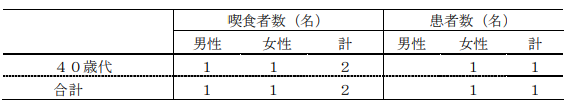 https://www.pref.yamanashi.jp/eisei-ykm/documents/r3_04.pdf■食品衛生情報（令和3年10月19日更新）　食品衛生法違反者の公表　岩手県盛岡市　アニサキス　公表年月日　2021/10/19　業種　飲食店営業　施設の名称　ニューウイング　対い鶴　主な適用条項　食品衛生法(旧法)第55条第1項　行政処分などを行った理由　食品衛生法第6条第3号の規定違反　行政処分等の内容　営業停止（1日間）　https://www.city.morioka.iwate.jp/kenkou/hokenjo/shokuhineisei/1017014/1036795.html★自然毒による食中毒★■八峰町の家族３人が毒キノコを食べて食中毒（秋田県）　秋田県八峰町10/22(金) 19:25配信　ABS秋田放送植物性自然毒　　https://news.yahoo.co.jp/articles/951499ae3d8195db243d7e7ca27c01caeaefb43a　ムキタケと思って...一家3人が毒キノコで食中毒　秋田・八峰町10/22(金) 19:22配信　秋田テレビ植物性自然毒　https://news.yahoo.co.jp/articles/76ff271f613ebf704636406586c49ca3deb6b7db　食中毒の発生について　2021/10/22　秋田県八峰町　植物性自然毒　　令和３年１０月２０日（水）、能代保健所管内で、毒キノコによる食中毒が発生しましたのでお知らせします。   秋のキノコシーズンは、毒キノコによる食中毒に注意してください。１　発生日時：令和３年１０月２０日（水）午前７時３０分２　喫食者数：３名３　患者数　：３名（男性２名（８０代、５０代）、女性１名（７０代））　　　　　　　　うち１名（８０代男性）が入院した。４　主な症状：嘔吐、吐き気、悪寒５　原因施設：家庭６　原因食品：キノコの味噌汁（種類不明）7　 経緯    令和３年１０月２１日（木）午前８時５０分、能代市内の医療機関から、キノコを摂食し食中毒様の症状を呈している患者１名を診察し入院した旨、能代保健所に連絡が入りました。      能代保健所による調査の結果、八峰町の山林で食用のムキタケと思い採取したキノコを味噌汁にして食べた１家族３名が、嘔吐等の症状を呈していることが判明しました。なお、採取したキノコ及び味噌汁の残品はすべて廃棄済みであり、キノコの種類の特定には至りませんでした。　○食中毒防止のための注意喚起事項・キノコを採取する場合は、確実に食用キノコと判るものだけを採りましょう。・キノコの鑑別は、経験と知識が必要ですので、食用と判断できないキノコは採らない、食べない、人にあげない・売らないようにしましょう。・キノコを食べて体に異常を感じたときは、速やかに医療機関を受診しましょう。また、残っているキノコや調理済みのものがあれば保管するようお願いします。https://www.pref.akita.lg.jp/pages/archive/61030★化学物質による食中毒★　ニュース＆トピックスに別記事掲載■乳児10人 酸素欠乏　粉ミルク溶く水道水から基準値超える窒素　群大病院 外来も休止に10/21(木) 6:07配信　上毛新聞亜硝酸態窒素https://news.yahoo.co.jp/articles/e4bb440a457b75004ebe279b5dec7557feea6845群馬大病院が外来診療を再開　水質異常の貯水槽を特定10/26(火) 12:21配信　毎日新聞亜硝酸態窒素https://news.yahoo.co.jp/articles/9ddba907b1f1fc684fd1799604ffc388f532da4e　前橋市内の医療機関で発生した食中毒事件について　2021/10/22　群馬県前橋市　亜硝酸態窒素　１ 内容のあらまし 　　令和３年１０月１９日（火）２２時３０分頃、市内の医療機関から、「当該施設に入院している新生児２人が、調乳したミルクを喫食後、チアノーゼ（皮膚や粘膜が青紫色に変化する症状）の症状を呈したため、調乳に使用した水を検査したところ、基準値を超えた化学物質（亜硝酸態窒素）が検出されたため通報する」旨の電話連絡が前橋市保健所にありました。 　　当所で調査したところ、対象施設（下記３、以下同じ。）で調乳されたミルクを喫食した新生児集中治療室（ＮＩＣＵ）に入院している新生児１７人のうち、１０人がメトヘモグロビン血症を発症していることが判明しました。 発症者に共通した食品は対象施設で調乳されたミルクのみであったこと、発症者の症状が化学物質（亜硝酸態窒素）による症状に合致していること、対象施設で採取した水から基準値を超える化学物質（亜硝酸態窒素）が検出されたこと及び患者を診察した医師から食中毒届が提出されたことから、対象施設で提供された食品を原因とする食中毒事件と断定しました。（1）発症日時 令和３年１０月１９日（火） １６時（2）発症者 新生児集中治療室（ＮＩＣＵ）入院患者１７人中１０人（男７人、女３人）がメトヘモグロビン血症を発症（3）主な症状 チアノーゼ（皮膚や粘膜が青紫色に変化する症状） 　　　※現在、全員症状は回復しています（4）原因物質 化学物質（亜硝酸態窒素）（5）原因食品 １０月１９日（火）午後に当該施設で調乳されたミルク２ 対象施設への措置　食品衛生法第６条違反により指示書を交付（書面による行政指導）指導事項：食品を提供する際に使用する水は飲用に適する水となるよう管理すること３ 対象施設施 設 名：国立大学法人群馬大学医学部附属病院（前橋市昭和町３-３９-１５）管 理 者：国立大学法人群馬大学医学部附属病院 院長 齋藤 繁４ 特記事項前橋市の食中毒発生状況（令和３年１０月２２日現在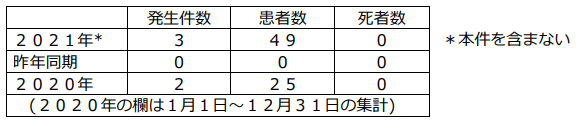 ★亜硝酸態窒素★亜硝酸態窒素は、土壌や、水、植物中のあらゆる場所に存在します。飲み水に含まれても、無味、無臭、無色であり、気づくことはありません。また、水に溶けやすく、土壌に保持されにくいため、地下水や河川水に溶け出しやすい性質をもっています。亜硝酸態窒素は赤血球のヘモグロビンを酸化して「メトヘモグロビン」になると、酸素と結合できず、血液中の酸素が少なくなり、「メトヘモグロビン血症」を起こします。★食品に井戸水を使用する場合について・水質検査により、飲用に適する水であるか確認する・不慮の災害により水源等が汚染されたおそれがある場合には、その都度水質検査を行う・検査の結果、異常を認めた場合は直ちに水の使用を中止する・貯水槽を使用する場合は、貯水槽を定期的に清掃する・殺菌装置又は浄水装置を設置している場合は、装置が正常に作動しているか確認する　https://www.city.maebashi.gunma.jp/material/files/group/10/hodo20211022_5.pdf　国立大学法人群馬大学附属病院において発生した水質事故を受けて実施した前橋市水道局による水質検査結果について　2021/10/20　　本日（令和3年10月20日）、国立大学法人群馬大学附属病院において、水道水（敷地内の井戸水を浄化して使用）の水質異常の可能性について報道がありました。これを受けまして、本市水道局が供給している水道水について、緊急に水質検査を実施したところ、異常は発見されませんでした。水道水をご利用の皆様には、大変なご心配をおかけしましたが、通常どおりご利用いただけますのでご安心ください。なお、本市水道局は、同院からの要請を受け、現在給水車2台を派遣し、病棟への応急給水を実施しております。※ご自宅で井戸水をご利用で、不安がある場合は、 前橋市保健所衛生検査課（027-220-5777）へご相談ください。https://www.city.maebashi.gunma.jp/soshiki/suidokyoku/keieikikaku/oshirase/30910.html★細菌による感染症★■（週報）腸管出血性大腸菌感染症（３類感染症）の発生について　2021/10/26　感染症　腸管出血性大腸菌　帯広保健所　令和３年第42週　10月18日～10月24日に道立保健所管内で腸管出血性大腸菌感染症（ベロ毒素産生）が発生したのでお知らせします記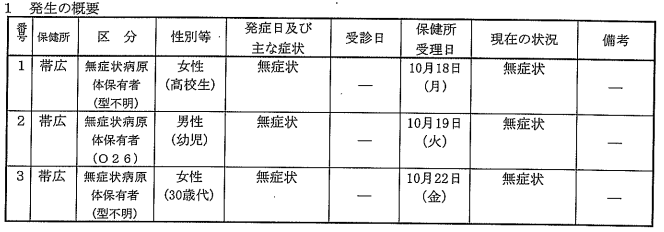 https://www.pref.hokkaido.lg.jp/fs/4/5/4/8/1/4/5/_/031026-05tyoukan.pdf■腸管出血性大腸菌感染症患者（HUS併発事例）の発生について　2021/10/25　感染症　腸管出血性大腸菌　渡島保健所　令和３年10月21日～10月17日に渡島保健所管内の女性（70歳代）1名が腹痛、血便、発熱を呈し、医療機関を受診し、入院、検査、治療を受けて居たところ、溶血性尿毒素症候群（HUS）を併発したことが確認されたのでお知らせします記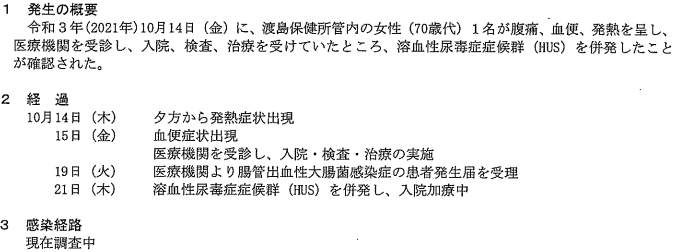 　https://www.pref.hokkaido.lg.jp/fs/4/5/4/8/1/5/4/_/031025-04tyoukan.pdf★ウイルスによる感染症★■マダニに刺されたか…静岡県内で2人が日本紅斑熱に感染　県内で今年8人目10/27(水) 16:02配信　静岡朝日テレビ感染症　マダニhttps://news.yahoo.co.jp/articles/f606e9b0a84a5c9e558e4da887c8f7fd6140e7dd■3つの保育所で「ノロウイルス」感染性胃腸炎…園児と職員計106人も関連不明 "アルコール無効"要注意　10/27(水) 19:05配信　北海道ニュースUHB　感染性胃腸炎　ノロウイルス　https://news.yahoo.co.jp/articles/d4a9d83076e4ce4651f2ddc3a6c0ae2bc4c2d91b■保育園における感染性胃腸炎の集団発生（第1報）　2021/10/20　鳥取県米子市　感染症　ノロウイルス　内容　　10月20日（水）、米子市内の保育園から西部総合事務所米子保健所に「多数の園児に下痢・嘔吐の症状が発生しており、有症状者の一部からノロウイルスが検出されている。」との報告があった。記患者発生状況（10月20日（水）午後6時時点）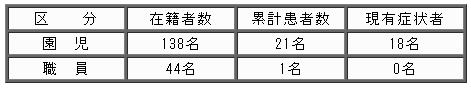 　施 設 名：社会福祉法人尚徳福祉会認定こども園ベアーズ　主な症状：下痢、嘔吐　　※重症者なし　　初発日：10月12日（火）　　(注）集団発生とは、同一施設で1週間以内に10名以上もしくは全利用者の半数以上の患者が発生した場合をいう。　　※患者のプライバシー保護の観点から、当該施設への取材には御配慮ください。今後の対応（1）原因究明のため食中毒、感染症の両面で調査中（2）施設及び家庭での二次感染防止対策の徹底の指導（3）園児及び職員の健康調査の継続＜感染性胃腸炎（5類感染症）＞○感染性胃腸炎とは、嘔気、嘔吐、腹痛、下痢などの胃腸症状を主とする感染症です。○原因としては、細菌性のものとウイルス性のものがあり、ウイルス性のもののうち、ノロウイルス及びロタウイルスが代表的なものです。○鳥取県感染症流行情報第40週（10月4日～10月10日）によると、感染性胃腸炎は、東部地区及び中部地区では患者発生極少又はなし、西部地区では散発しています。＜各施設における予防対策＞○発熱、下痢、嘔吐、腹痛などの症状があった場合は、早めに医療機関を受診すること。○施設利用者等に用便後、調理前後、食事前の手洗いの励行を徹底すること。○下痢便や嘔吐物の処理をする場合は、使い捨て手袋を使用するとともに、手洗い、十分な消毒を行うこと。○手すり、ドアノブ、汚染衣服等の消毒を行うこと。○施設内で予防対策を確認し、正しい知識を普及すること。※この資料は、米子市政記者クラブにも提供しています。http://db.pref.tottori.jp/pressrelease.nsf/5725f7416e09e6da492573cb001f7512/8c2a15cffaf028ad49258774003b79bd?OpenDocument&Highlight=0,%E9%A3%9F%E4%B8%AD%E6%AF%92★その他の感染症★★違反食品★★その他関連ニュース★■【感染症情報】ヘルパンギーナが3週連続で増加 - 過去10年の同期と比べて最も多い報告数に　10/26(火) 14:10配信　医療介護ＣＢニュースhttps://news.yahoo.co.jp/articles/d2cc13904352f73f9c84da239d729ee0c6be27c3■手足口病が9週連続で増加、6県で警報基準値超 - 手洗い励行など感染予防の呼び掛けも10/26(火) 14:05配信　医療介護ＣＢニュースhttps://news.yahoo.co.jp/articles/3973db7485338c3700b9b40be3470a8f9cff4dc8■【感染症アラート・本格的な流行】手足口病、ヘルパンギーナ10/26(火) 11:01配信　感染症・予防接種ナビhttps://news.yahoo.co.jp/articles/1997bf2660abe810d0315cc80e0b5514f909061f■２人が死亡した熱帯感染症、市販のアロマスプレーとの関係判明　米ＣＤＣ10/27(水) 11:39配信　CNN.co.jp感染症　類鼻疽菌　https://news.yahoo.co.jp/articles/b846c47b12674fb06a886d6f02aa53162fc36f4a■2人を死亡させた病原菌が市販のアロマスプレーに…10/24(日) 19:04配信　テレビ朝日系（ANN）　10/2５のニュース＆トピックスに掲載感染症　類鼻疽菌https://news.yahoo.co.jp/articles/bc0670d6f0cffd67e0afdec228d811914bb08838■インフルエンザ、8都府県から患者報告 - 厚労省が11－17日の1週間の発生状況公表10/22(金) 16:20配信　医療介護ＣＢニュース　https://news.yahoo.co.jp/articles/d5da4a6ec71f9dc46b63762bce0052eb2f132c65■アメリカの37州で謎の食中毒が大量発生した原因とは？　2021年10月22日 20時0分　GIGAZINE（ギガジン）　サルモネラ　　10/2５のニュース＆トピックスに掲載　https://news.livedoor.com/article/detail/21072216/■WHO初推奨のマラリアワクチン、効果は中程度日経産業新聞　2021年10月21日 2:00 [有料会員限定]　https://www.nikkei.com/article/DGXZQOUC12DTQ0S1A011C2000000/?unlock=17. 新型コロナウイルス情報★新型コロナウイルス特集データ★ 新型コロナウイルス情報　全般は末尾に移動しました★Link　厚生科学審議会 (予防接種・ワクチン分科会 副反応検討部会)https://www.mhlw.go.jp/stf/shingi/shingi-kousei_284075.html10月28日現在（発表時間によって若干ずれています）各県別感染率一覧　赤字：前回より増加した県　一週間に一回の掲載になります　https://www.jiji.com/jc/tokushu?g=cov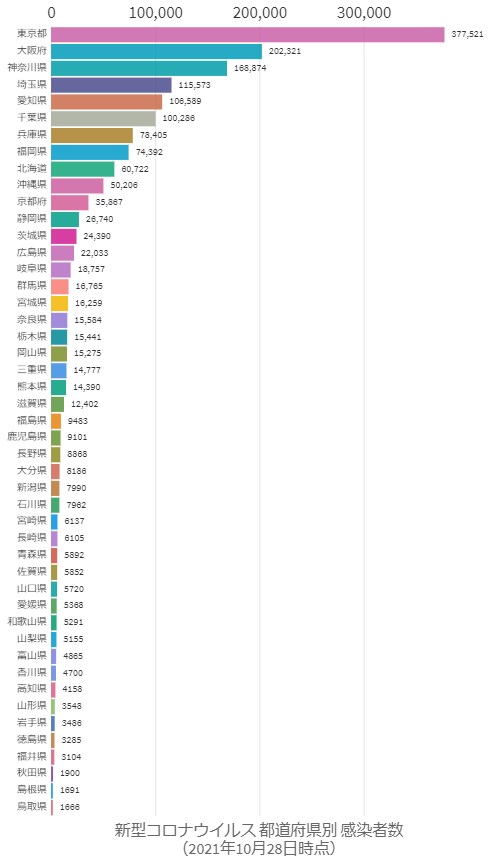 10/28時点　日本経済新聞のチャートで見る世界の感染状況がいいみたいですhttps://vdata.nikkei.com/newsgraphics/coronavirus-chart-list/新型コロナウイルス情報　全般★患者等の発生状況・全般★■新型コロナウイルス感染症の現在の状況と厚生労働省の対応についてhttps://www.mhlw.go.jp/stf/newpage_21923.html　　10/28https://www.mhlw.go.jp/stf/newpage_21888.html　　10/27https://www.mhlw.go.jp/stf/newpage_21865.html　　10/26https://www.mhlw.go.jp/stf/newpage_21840.html　　10/25https://www.mhlw.go.jp/stf/newpage_21834.html　　10/24https://www.mhlw.go.jp/stf/newpage_21832.html　　10/23https://www.mhlw.go.jp/stf/newpage_21810.html　　10/22https://www.mhlw.go.jp/stf/newpage_21791.html　　10/21新型コロナウイルス感染症の患者等の発生について（空港・海港検疫）https://www.mhlw.go.jp/stf/newpage_21853.html　　10/25https://www.mhlw.go.jp/stf/newpage_21835.html　　10/24https://www.mhlw.go.jp/stf/newpage_21833.html　　10/23https://www.mhlw.go.jp/stf/newpage_21780.html　　10/20新型コロナウイルス感染症の（変異株）患者等の発生について（空港・海港検疫）https://www.mhlw.go.jp/stf/newpage_21704.html　　10/15新型コロナウイルス感染症の無症状病原体保有者の発生について（空港検疫）https://www.mhlw.go.jp/stf/newpage_21943.html　　10/28https://www.mhlw.go.jp/stf/newpage_21914.html　　10/27https://www.mhlw.go.jp/stf/newpage_21873.html　　10/26https://www.mhlw.go.jp/stf/newpage_21827.html　　10/22https://www.mhlw.go.jp/stf/newpage_21808.html　　10/21新型コロナウイルス感染症（変異株）の無症状病原体保有者の発生についてhttps://www.mhlw.go.jp/stf/newpage_20860.html　　9/1都道府県別の懸念される変異株の国内事例数(ゲノム解析)について　2021/10/27　https://www.mhlw.go.jp/stf/seisakunitsuite/newpage_00054.html新型コロナウイルス感染症に関する報道発表資料（発生状況、国内の患者発生、空港・海港検疫事例、海外の状況、変異株、その他）　2021/4/22　https://www.mhlw.go.jp/stf/seisakunitsuite/bunya/0000121431_00086.htmlhttps://www.mhlw.go.jp/stf/seisakunitsuite/bunya/0000121431_00244.html★ワクチンについて★■接種についてのお知らせ　2021/10/22　https://www.mhlw.go.jp/stf/seisakunitsuite/bunya/0000121431_00218.html新型コロナワクチンの接種後の健康状況調査　2021/10/22　https://www.mhlw.go.jp/stf/seisakunitsuite/bunya/vaccine_kenkoujoukyoutyousa.html新型コロナワクチンの副反応疑い報告について　2021/10/22https://www.mhlw.go.jp/stf/seisakunitsuite/bunya/vaccine_hukuhannou-utagai-houkoku.html外国語の新型コロナワクチンのご案内　2021/10/22https://www.mhlw.go.jp/stf/seisakunitsuite/bunya/vaccine_tagengo.html職域接種に関するお知らせ　2021/10/15https://www.mhlw.go.jp/stf/seisakunitsuite/bunya/vaccine_shokuiki.html新型コロナワクチンについて　2021/10/15　https://www.mhlw.go.jp/stf/seisakunitsuite/bunya/vaccine_00184.html　https://www.mhlw.go.jp/stf/seisakunitsuite/bunya/kenkou_iryou/kenkou/index_00011.html新型コロナワクチンに関する自治体向け通知・事務連絡等　2021/10/6https://www.mhlw.go.jp/stf/seisakunitsuite/bunya/vaccine_notifications.html新型コロナワクチンの供給の見通し　021/9/22　https://www.mhlw.go.jp/stf/seisakunitsuite/bunya/vaccine_supply.html開発状況について　2021/9/10https://www.mhlw.go.jp/stf/seisakunitsuite/bunya/0000121431_00223.html新型コロナワクチンの副反応について　2021/9/2　https://www.mhlw.go.jp/stf/seisakunitsuite/bunya/vaccine_hukuhannou.html新型コロナワクチンの接種を行う医療機関へのお知らせ 2021/8/13  https://www.mhlw.go.jp/stf/seisakunitsuite/bunya/vaccine_iryoukikanheno_oshirase.html新型コロナワクチンの有効性・安全性について　2021/8/6　https://www.mhlw.go.jp/stf/seisakunitsuite/bunya/vaccine_yuukousei_anzensei.html　https://www.mhlw.go.jp/stf/seisakunitsuite/bunya/vaccine_sesshujisseki.html海外渡航用の新型コロナワクチン接種証明書について　2021/8/5　https://www.mhlw.go.jp/stf/seisakunitsuite/bunya/vaccine_certificate.html予防接種健康被害救済制度について　2021/8/1　https://www.mhlw.go.jp/stf/seisakunitsuite/bunya/vaccine_kenkouhigaikyuusai.html　なお、現在の救済制度の内容については、こちらをご参照ください。　https://www.mhlw.go.jp/bunya/kenkou/kekkaku-kansenshou20/kenkouhigai_kyusai/https://www.mhlw.go.jp/stf/seisakunitsuite/bunya/0000121431_00218.html#%E6%8E%A5%E7%A8%AE%E3%81%8C%E5%8F%97%E3%81%91%E3%82%89%E3%82%8C%E3%82%8B%E5%A0%B4%E6%89%80新型コロナワクチンのQ&A　2021/3/11　https://www.mhlw.go.jp/stf/seisakunitsuite/bunya/0000121431_00222.html新型コロナワクチンに関する厚生労働省電話相談窓口（コールセンター）の設置について　2021/2/8　https://www.mhlw.go.jp/stf/newpage_16589.html皆さまに知っていただきたいこと　2021/1/18　https://www.mhlw.go.jp/stf/seisakunitsuite/bunya/0000121431_00221.html★水際対策について★■入国時の誓約に違反した事例について　2021/10/27　https://www.mhlw.go.jp/stf/seisakunitsuite/bunya/0000121431_00282.htmlワクチン接種証明書の「写し」の提出について　2021/10/25　https://www.mhlw.go.jp/stf/seisakunitsuite/bunya/0000121431_00307.html海外渡航用の新型コロナワクチン接種証明書について　2021/10/19https://www.mhlw.go.jp/stf/seisakunitsuite/bunya/vaccine_certificate.htmlスマートフォンの携行、必要なアプリの登録・利用について　2021/10/1　https://www.mhlw.go.jp/stf/seisakunitsuite/bunya/0000121431_00250.html検査証明書の提示について 2021/8/30  https://www.mhlw.go.jp/stf/seisakunitsuite/bunya/0000121431_00248.html水際対策に係る新たな措置について　2021/8/13「変異株B.1.617指定国・地域に該当する国・地域について」「新型コロナウイルス変異株流行国・地域への新たな指定について 」を更新しました　https://www.mhlw.go.jp/stf/seisakunitsuite/bunya/0000121431_00209.htmlワクチンの治験参加者における海外渡航用の新型コロナワクチン接種証明書について　2021/8/13https://www.mhlw.go.jp/stf/seisakunitsuite/bunya/vaccine_certificate_00001.html検疫所が確保する宿泊施設での待機・誓約書の提出について　2021/8/11https://www.mhlw.go.jp/stf/seisakunitsuite/bunya/0000121431_00249.html日本へ入国・帰国した皆さまへ 「14日間の待機期間中」のルール　2021/7/14https://www.mhlw.go.jp/stf/seisakunitsuite/bunya/0000121431_00263.html新型コロナワクチン接種証明書発行手続　第１回自治体向け説明会　資料　2021/6/25　https://www.mhlw.go.jp/stf/newpage_19520.html感染拡大防止と医療提供体制の整備　2021/6/18　https://www.mhlw.go.jp/stf/covid-19/kansenkakudaiboushi-iryouteikyou.html誓約書の提出について　2021/5/25　https://www.mhlw.go.jp/stf/seisakunitsuite/bunya/0000121431_00249.html質問票の提出について　2021/5/24　https://www.mhlw.go.jp/stf/seisakunitsuite/bunya/0000121431_00251.html水際対策の抜本的強化に関するQ＆A 　令和３年3月17日時点版　2021/3/17月分https://www.mhlw.go.jp/stf/seisakunitsuite/bunya/kenkou_iryou/covid19_qa_kanrenkigyou_00001.html★全般・その他★■自費検査を提供する検査機関一覧　令和３年10月27日時点版　https://www.mhlw.go.jp/stf/seisakunitsuite/bunya/kenkou_iryou/covid19-jihikensa_00001.html■新型コロナウイルス　ゲノムサーベイランスによる系統別検出状況（国立感染症研究所）　2021/10/27　「新型コロナウイルス　ゲノムサーベイランスによる系統別検出状況（国立感染症研究所）」2021年10月13日時点　https://www.mhlw.go.jp/content/10900000/000842775.pdf「新型コロナウイルス　ゲノムサーベイランスによる系統別検出状況（国立感染症研究所）」2021年10月６日時点https://www.mhlw.go.jp/content/10900000/000842773.pdfhttps://www.mhlw.go.jp/stf/seisakunitsuite/newpage_00061.html■新型コロナウイルス感染症対策アドバイザリーボードの資料等（第31回～）　2021/10/26　https://www.mhlw.go.jp/stf/seisakunitsuite/bunya/0000121431_00216.html■地域ごとの感染状況等の公表について　2021/10/25https://www.mhlw.go.jp/stf/seisakunitsuite/newpage_00016.html■新型コロナウイルス感染症の病床・宿泊療養施設確保計画　2021/10/22　https://www.mhlw.go.jp/stf/seisakunitsuite/newpage_00056.html　病床・宿泊療養施設確保計画　2021/10/22　https://www.mhlw.go.jp/stf/seisakunitsuite/newpage_00057.html■受診・相談センター/診療・検査医療機関等　2021/10/22　https://www.mhlw.go.jp/stf/seisakunitsuite/bunya/kenkou_iryou/covid19-jyushinsoudancenter.html■療養状況等及び入院患者受入病床数等に関する調査について　2021/10/22　https://www.mhlw.go.jp/stf/seisakunitsuite/newpage_00023.html■都道府県の医療提供体制等の状況（医療提供体制・監視体制・感染の状況）について（６指標）　2021/10/22　https://www.mhlw.go.jp/stf/seisakunitsuite/bunya/0000121431_00209.htmlhttps://www.mhlw.go.jp/stf/seisakunitsuite/newpage_00035.html■新型コロナウイルス接触確認アプリ（COCOA)　COVID-19 Contact-Confirming Application　2021/10/22　https://www.mhlw.go.jp/stf/seisakunitsuite/bunya/cocoa_00138.htmlhttps://www.mhlw.go.jp/stf/newpage_19870.html接触確認アプリへの陽性登録のお願い　2021/10/14https://www.mhlw.go.jp/stf/seisakunitsuite/newpage_00060.html接触確認アプリ利用者向けＱ＆Ａ　2020/12/1https://www.mhlw.go.jp/stf/seisakunitsuite/bunya/kenkou_iryou/covid19_qa_kanrenkigyou_00009.html■新型コロナウイルス感染者等情報把握・管理支援システム(HER-SYS)：　2021/10/14　https://www.mhlw.go.jp/stf/seisakunitsuite/bunya/0000121431_00129.html■治療薬、ワクチン、医療機器、検査キットの開発について　2021/10/12現在の使用可能な治療薬の情報についてを更新しました　https://www.mhlw.go.jp/stf/seisakunitsuite/bunya/covid-19tiryouyaku_vaccine.html■職場での検査に関する一般事業者からの問合せに対応できる医薬品卸売業者等について　2021/10/4　https://www.mhlw.go.jp/content/000820649.pdf　https://www.mhlw.go.jp/stf/seisakunitsuite/bunya/0000121431_00296.html■治験の情報について　新型コロナウイルス感染症の治療薬に係る治験のご案内　2021/9/3　https://www.mhlw.go.jp/stf/newpage_20871.html新型コロナウイルス感染症に関する治験等のコールセンターを開設します　2021/9/3https://www.mhlw.go.jp/stf/newpage_20898.html■新型コロナウイルス感染症について　2021/7/31「新型コロナウイルス感染症緊急事態宣言」を更新しました。　https://www.mhlw.go.jp/stf/seisakunitsuite/bunya/0000164708_00001.html■在宅酸素療法における火気の取扱いについて　2021/7/26　https://www.mhlw.go.jp/stf/houdou/2r98520000003m15_1.html■医療従事者の不在時における新型コロナウイルス抗原定性検査のガイドライン等について　2021/6/25　https://www.mhlw.go.jp/stf/seisakunitsuite/bunya/0000121431_00270.html■新型コロナウイルス感染症拡大防止に資する「データからわかる－新型コロナウイルス感染症情報－」を厚生労働省ホームページで新たに公開致しました。　2020/12/21　https://www.mhlw.go.jp/stf/newpage_15640.html新型コロナウイルス情報　分野別■自治体・医療機関・社会福祉施設等向けの情報一覧（新型コロナウイルス感染症）2021年　2021/10/27https://www.mhlw.go.jp/stf/seisakunitsuite/bunya/0000121431_00214.htmlQ&A、自治体・医療機関・福祉施設向け情報　2021/3/23https://www.mhlw.go.jp/stf/covid-19/qa-jichitai-iryoukikan-fukushishisetsu.html医療機関向け情報（治療ガイドライン、臨床研究など）2020/7/17　https://www.mhlw.go.jp/stf/seisakunitsuite/bunya/0000121431_00111.html■新型コロナウイルスに関するQ&A（労働者の方向け）2021/10/14　https://www.mhlw.go.jp/stf/seisakunitsuite/bunya/kenkou_iryou/dengue_fever_qa_00018.html■新型コロナウイルスに関するQ&A（企業の方向け）2021/10/14　https://www.mhlw.go.jp/stf/seisakunitsuite/bunya/kenkou_iryou/dengue_fever_qa_00007.html■レムデシビル（販売名：ベクルリー点滴静注液100 mg、同点滴静注用100mg）の投与をお考えの医療機関の皆さまへ　2021/10/14　https://www.mhlw.go.jp/stf/seisakunitsuite/newpage_00021.html■新型コロナウイルス感染症医療機関等情報支援システム（G-MIS）：Gathering Medical Information System on COVID-19　2021/9/27　https://www.mhlw.go.jp/stf/seisakunitsuite/bunya/0000121431_00130.html■新型コロナウイルスに関するQ&A（一般の方向け） 2021/8/20　https://www.mhlw.go.jp/stf/seisakunitsuite/bunya/kenkou_iryou/dengue_fever_qa_00001.html■「新型コロナウイルス感染症流行下における介護サービス事業所等のサービス提供体制確保事業」について　2021/4/23　https://www.mhlw.go.jp/stf/seisakunitsuite/bunya/0000121431_00257.html■障害福祉サービス等事業所における新型コロナウイルス感染症への対応等について　2021/1/28　https://www.mhlw.go.jp/stf/seisakunitsuite/bunya/0000121431_00097.html■大使館向けの情報一覧（新型コロナウイルス感染症） （新型コロナウイルス感染症）2020/11/13　https://www.mhlw.go.jp/stf/seisakunitsuite/bunya/0000121431_00186.html■検疫所向けの情報一覧（新型コロナウイルス感染症）　2020/7/27　https://www.mhlw.go.jp/stf/seisakunitsuite/bunya/0000121431_00091.html■国土交通省・航空会社向けの情報（新型コロナウイルス感染症）　2020/7/27　https://www.mhlw.go.jp/stf/seisakunitsuite/bunya/0000121431_00090.html■新型コロナウイルス感染症への対応について（高齢者の皆さまへ）　2020/7/2　https://www.mhlw.go.jp/stf/seisakunitsuite/bunya/hukushi_kaigo/kaigo_koureisha/yobou/index_00013.html雇用・補助金関係■新型コロナウイルス感染症の影響により生活にお困りの皆さまへ　2021/9/24　https://www.mhlw.go.jp/stf/covid-19/kurashiyashigoto_00012.html■くらしや仕事の情報　2021/9/30「働く方、経営者・自営業者の方」向け情報（雇用調整助成金）を更新しました。　https://www.mhlw.go.jp/stf/covid-19/kurashiyashigoto.html生活を支えるための支援のご案内　厚生労働省  2021/8/18https://www.mhlw.go.jp/content/10900000/000622924.pdf#search=%27%E7%94%9F%E6%B4%BB%E3%82%92%E6%94%AF%E3%81%88%E3%82%8B%E3%81%9F%E3%82%81%E3%81%AE%E6%94%AF%E6%8F%B4%E3%81%AE%E3%81%94%E6%A1%88%E5%86%85+%E5%8E%9A%E7%94%9F%E5%8A%B4%E5%83%8D%E7%9C%81%27■新型コロナウイルス感染症対応休業支援金・給付金の対象となる休業期間及び申請期限を延長します　2021/9/15　https://www.mhlw.go.jp/stf/newpage_21071.html　https://www.mhlw.go.jp/stf/newpage_20061.html■職業訓練受講給付金の特例措置の期限延長について　2021/9/9　https://www.mhlw.go.jp/stf/newpage_20960.html■小学校休業等に伴う保護者の休暇取得支援について ～小学校休業等対応助成金・支援金を再開します～　2021/9/7　https://www.mhlw.go.jp/stf/newpage_20912.html「小学校休業等対応助成金に係る特別相談窓口」について～小学校休業等対応助成金「個人申請分」等の運用を開始します～　2021/3/26　https://www.mhlw.go.jp/stf/newpage_17628.html新型コロナウイルス感染症による小学校休業等対応助成金・支援金の対象期間の延長及び申請期限等について　2020/12/18　https://www.mhlw.go.jp/stf/newpage_15518.html小学校等の臨時休業に伴う保護者の休暇取得支援のための新たな助成金を創設しました　2020/12/14　https://www.mhlw.go.jp/stf/seisakunitsuite/bunya/koyou_roudou/koyou/kyufukin/pageL07_00015.html■緊急小口資金等の特例貸付及び新型コロナウイルス感染症生活困窮者自立支援金の申請期限の延長について　2021/8/17　https://www.mhlw.go.jp/stf/newpage_20469.html新型コロナウイルス感染症生活困窮者自立支援金相談コールセンターを設置します　2021/6/11　https://www.mhlw.go.jp/stf/newpage_19212.html　「新型コロナウイルス感染症生活困窮者自立支援金」（仮称）の支給について　2021/5/28　https://www.mhlw.go.jp/stf/newpage_18954.html緊急小口資金等の特例貸付の申請期間の延長について　2021/5/28　https://www.mhlw.go.jp/stf/newpage_18952.html住居確保給付金の再支給の申請期間の延長並びに住居確保給付金と職業訓練受講給付金の併給について　2021/5/28https://www.mhlw.go.jp/stf/newpage_18950.html緊急小口資金等の特例貸付の受付期間、住居確保給付金の支給期間を延長しますhttps://www.mhlw.go.jp/stf/newpage_15225.html生活困窮者住居確保給付金の再支給の申請期間の延長について　2021/3/16　https://www.mhlw.go.jp/stf/newpage_17394.html新型コロナウイルス感染症拡大に伴う特例措置である緊急小口資金等の特例貸付の申請受付期間の延長、償還免除の取扱いについて　2021/3/16　https://www.mhlw.go.jp/stf/newpage_17395.html■コロナ禍における最低賃金引上げを踏まえた雇用維持への支援について（雇用調整助成金等による対応）　2021/7/30　https://www.mhlw.go.jp/stf/r3saichin-kochoukin.html■１０月以降の雇用調整助成金の特例措置等について　2021/8/17　https://www.mhlw.go.jp/stf/r310cohotokurei_00001.html９月以降の雇用調整助成金の特例措置等について　2021/7/8　https://www.mhlw.go.jp/stf/r309cohotokurei_00001.html緊急事態宣言を受けた雇用調整助成金の特例措置等の対応について　2021/4/30https://www.mhlw.go.jp/stf/r3050505cohotokurei_00003.htmlhttps://www.mhlw.go.jp/content/11603000/000775124.pdf（参考１）雇用調整助成金（新型コロナウイルス感染症の影響に伴う特例）https://www.mhlw.go.jp/stf/seisakunitsuite/bunya/koyou_roudou/koyou/kyufukin/pageL07.htmlコールセンター　0120-60-3999 受付時間9:00～21:00　土日・祝日含む（参考２）新型コロナウイルス感染症対応休業支援金・給付金https://www.mhlw.go.jp/stf/kyugyoshienkin.htmlコールセンター   0120-221-276 受付時間 月～金8:30～20:00/土日祝8:30～17:15まん延防止等重点措置に係る雇用調整助成金の特例について　2021/4/5　（※）まん延防止等重点措置を実施すべき期間に加え、当該期間の末日の翌日から当該期間の末日の属する月の翌月の末日までの期間が特例措置の対象となります。判定基礎期間が下記の期間を1日でも含む場合、その判定基礎期間の全ての休業等（特例の対象となる労働者の休業等）に特例が適用されます。　宮城県：https://www.pref.miyagi.jp/site/covid-19/大阪府：http://www.pref.osaka.lg.jp/kikaku/corona-kinkyuzitai/index.html兵庫県：https://web.pref.hyogo.lg.jp/index.htmlhttps://www.mhlw.go.jp/stf/seisakunitsuite/bunya/koyou_roudou/koyou/kyufukin/cochomoney_00002.html雇用調整助成金の特例措置等を延長します　2021/1/22　https://www.mhlw.go.jp/stf/enchou0122_00002.html緊急事態宣言に伴う雇用調整助成金の特例措置の対応について　2021/1/8　https://www.mhlw.go.jp/stf/kakudai210107_00001.html雇用調整助成金　2020/7/2　https://www.mhlw.go.jp/stf/seisakunitsuite/bunya/koyou_roudou/koyou/kyufukin/pageL07.html「雇用調整助成金FAQ（6月30日現在版）」を掲載しました。2020/7/2　https://www.mhlw.go.jp/stf/seisakunitsuite/bunya/koyou_roudou/koyou/kyufukin/pageL07.html雇用調整助成金の様式ダウンロード（新型コロナウイルス感染症対策特例措置用　2020/6/12　https://www.mhlw.go.jp/stf/seisakunitsuite/bunya/koyouchouseijoseikin_20200410_forms.html■「産業雇用安定助成金」のオンライン受付を開始します　2021/6/16　https://www.mhlw.go.jp/stf/newpage_19181.html「産業雇用安定助成金」のお問い合わせ対応をコールセンターで開始します　2021/4/1　https://www.mhlw.go.jp/stf/newpage_17655.html「産業雇用安定助成金」の創設について　2021/2/5　https://www.mhlw.go.jp/stf/sankokin0122_00003.html■新型コロナウイルス感染症対応休業支援金・給付金の申請期限を延長します　2021/5/28　https://www.mhlw.go.jp/stf/newpage_17588.html新型コロナウイルス感染症対応休業支援金・給付金　2021/4/13　https://www.mhlw.go.jp/stf/kyugyoshienkin_00010202104131030chatbot_execution_test001.html■休業支援金・給付金の大企業の非正規雇用労働者の取扱い等について　2021/2/26　https://www.mhlw.go.jp/stf/newpage_16994.htmlhttps://www.mhlw.go.jp/stf/newpage_16671.html休業支援金・給付金の大企業の非正規雇用労働者の取扱い及び雇用調整助成金の雇用維持要件の緩和等について　2021/2/5　https://www.mhlw.go.jp/stf/houdou/0000107715_00003.html■求職者支援制度などの特例措置について　2021/2/25　https://www.mhlw.go.jp/stf/seisakunitsuite/bunya/koyou_roudou/koyou/kyushokusha_shien/index_00007.html■緊急事態宣言を踏まえた追加的支援策のご案内について　2021/1/22　https://www.mhlw.go.jp/stf/newpage_16253.html■新型コロナウイルス感染症対応休業支援金・給付金　2020/12/15　https://www.mhlw.go.jp/stf/kyugyoshienkin.html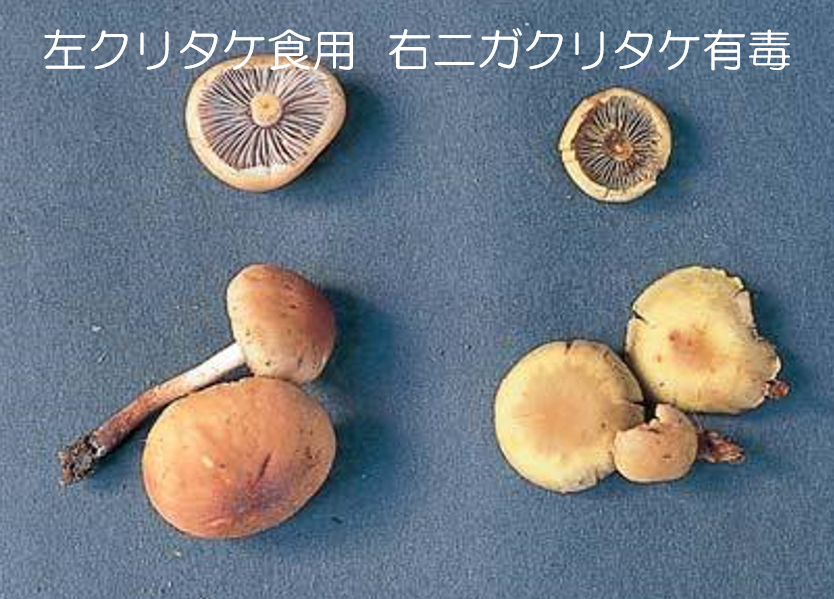 目次ページ食科協関係　事業経過等　+東京都関係22　厚生労働省関係2-103　食品安全委員会関係10-114　農水省関係11-145　消費者庁関連　リコール情報14-176　食中毒・感染症　細菌性食中毒→ウイルス性食中毒→寄生虫→自然毒→感染症→違反品の回収→他各項目発生順で記載　菌種については月により掲載位置が変動しています17-28７　新型コロナウイルス関連情報28-39今回推移前回平均値平均値1,711,233 1,713,082 126,216,142 1.357%135.73 今回推移前回人口順位都道府県感染者数
左前回・右今回感染者数
左前回・右今回H2/4/1人口感染率一万人あたり感染者数1→125沖縄県50,126 50,206 1,454,1843.453%345.25 2→21東京都377,341 377,521 13,942,8562.708%270.76 3→33大阪府201,982 202,321 8,823,4532.293%229.30 4→42神奈川県168,779 168,874 9,200,1661.836%183.56 5→56千葉県100,236 100,286 6,279,0261.597%159.72 6→65埼玉県115,493 115,573 7,337,3301.575%157.51 7→79福岡県74,350 74,392 5,110,1131.456%145.58 8→87兵庫県78,247 78,405 5,463,6091.435%143.50 9→94愛知県106,427 106,589 7,552,8731.411%141.12 10→1013京都府35,815 35,867 2,583,1401.389%138.85 11→1129奈良県15,555 15,584 1,331,3301.171%117.06 12→128北海道60,656 60,722 5,248,5521.157%115.69 13→1317岐阜県18,710 18,757 1,988,9310.943%94.31 14→1426滋賀県12,368 12,402 1,413,9590.877%87.71 15→1519群馬県16,715 16,765 1,937,6260.865%86.52 16→1611茨城県24,376 24,390 2,868,0410.850%85.04 17→1722三重県14,754 14,777 1,779,7700.830%83.03 18→1823熊本県14,382 14,390 1,746,7400.824%82.38 19→1920岡山県15,246 15,275 1,891,3460.808%80.76 20→2018栃木県15,433 15,441 1,942,3120.795%79.50 21→2112広島県21,984 22,033 2,807,9870.785%78.47 22→2210静岡県26,734 26,740 3,639,2260.735%73.48 23→2334大分県8,182 8,186 1,134,4310.722%72.16 24→2441佐賀県5,825 5,852 814,2110.719%71.87 25→2514宮城県16,253 16,259 2,303,1600.706%70.59 26→2633石川県7,948 7,962 1,137,1810.700%70.02 27→2742山梨県5,150 5,155 812,0560.635%63.48 28→2845高知県4,151 4,158 697,6740.596%59.60 29↗3040和歌山県5,286 5,291 923,7210.573%57.28 30↘2936宮崎県6,137 6,137 1,072,0770.572%57.24 31→3124鹿児島県9,097 9,101 1,599,9840.569%56.88 32→3221福島県9,479 9,483 1,847,9500.513%51.32 33→3339香川県4,696 4,700 956,0690.492%49.16 34↗3531青森県5,882 5,892 1,246,1380.473%47.28 35↘3437富山県4,853 4,865 1,042,9980.466%46.64 36→3630長崎県6,095 6,105 1,325,2050.461%46.07 37→3744徳島県3,283 3,285 728,6330.451%45.08 38→3816長野県8,844 8,868 2,049,0230.433%43.28 39→3927山口県5,699 5,720 1,355,4950.422%42.20 40→4043福井県3,102 3,104 767,7420.404%40.43 41→4128愛媛県5,330 5,368 1,338,8110.401%40.10 42→4215新潟県7,975 7,990 2,222,0040.360%35.96 43→4335山形県3,542 3,548 1,077,0570.329%32.94 44→4447鳥取県1,662 1,666 555,6630.300%29.98 45→4532岩手県3,486 3,486 1,226,4300.284%28.42 46→4646島根県1,671 1,691 673,8910.251%25.09 47→4738秋田県1,896 1,900 965,9680.197%19.67 